УТВЕРЖДАЮ:Глава Администрациимуниципального образования  «Красногорский район»                  	 /И.Б.Прокашев/«___»_________________ 2016 г.  Согласовано:Извещение о проведении запроса котировок  Приложение № 1 «Форма заявки на участие в запросе котировок»Приложение № 2 «Обоснование начальной (максимальной) цены контракта»Приложение № 3  «Техническое задание»Приложение № 4  «Проект муниципального контракта»  Приложение №1  к извещению о проведении                                                                                                                                                     запроса котировок  «____» ____________ 2016 г.исх. № ___________________Бланк участника размещения заказаФорма заявки на участие в запросе котировокКому: Администрации муниципального образования «Красногорский район».Участник запроса котировок:_______________________________________________________________________                                   Наименование (для юридического лица), Ф.И.О (при наличии) (для физического лица)Место нахождения Участника: ______________________________________________________________________                                                              Место нахождения (для юридического лица), место жительства (для физического лица)*Почтовый адрес Участника:________________________________________________________________________*Телефон _______________________ *тел\факс __________________________________________________________*Адрес электронной почты  Участника:_______________________________________________________________*ИНН участника запроса котировок____________________________________________________________________ИНН (при наличии) учредителя участника запроса котировок _____________________________________________ИНН (при наличии) членов коллегиального исполнительного органа участника запроса котировок ________________________________________________________________________________________________ИНН (при наличии) лица, исполняющего функции единоличного исполнительного органа участника запроса котировок __________________________________________________________________________________________*КПП_________________________________Банковские реквизиты:  ______________________________________________________________________________________________________ в _______________________________________________________________________(наименование банка)*В лице ___________________________________________________________________________________________(должность, Ф.И.О.)*Действующий на основании _______________________________________________________________________.Документы, подтверждающие соответствие предлагаемых участником запроса котировок товара, работы или услуги условиям допуска, запретам на допуск, ограничениям допуска согласно установленным заказчиком в извещении о проведении запроса котировок в соответствии со статьей 14  Федерального закона 44-ФЗ, либо заверенные копии данных документов _установлено.Изучив извещение о проведении запроса котировок мы, нижеподписавшиеся, сообщаем о согласии участвовать в запросе котировок на условиях, указанных в извещении о проведении запроса котировок, и направляем настоящую заявку на участие в запросе котировок.Мы согласны исполнить условия муниципального контракта, указанные в извещении о проведении запроса котировок, и предлагаем выполнить работы на объекте: «Капитальный ремонт здания школы в с. Валамаз Красногорского района Удмуртской Республики (замена оконных блоков, дверей)  в соответствии со следующими параметрами товара:Цена контракта составляет: __________ рублей ____ копеек (_________________________________________________________________________________)                                                                                                    (цена указывается цифрами и прописью).Цена настоящего Контракта включает в себя  все затраты, связанные с выполнением работ, прибыль, необходимые налоги, платежи и иные расходы Подрядчика, установленные законодательством Российской Федерации.  Цена Контракта является твердой и определяется на весь срок исполнения контракта и изменение его условий не допускается.*___________________ 		*_______________________       * /_______________________/        (должность)				(подпись)		          (расшифровка подписи)*-поля, необязательные для заполнения                                                                                                                                                                                                                                                                                                                            Приложение № 2к извещению о проведении запроса котировок Обоснование начальной (максимальной) цены контрактаПрименяемый  метод – проектно-сметный.Начальная (максимальная) цена контракта определена, исходя из цены локального сметного расчёта «Капитальный ремонт здания школы в с. Валамаз Красногорского района Удмурткой Республики (замена оконных блоков, дверей)» на сумму  356 000,00 руб. (Триста пятьдесят шесть тысяч) рублей 00 копеек.Итого начальная максимальная цена контракта определена в размере 356 000,00 руб. (Триста пятьдесят шесть тысяч) рублей 00 копеек.Локальный сметный расчет приведен ниже.Санкт-Петербург    БАРС+ версия  12.095                                                                                                                        Форма 4       Капитальный ремонт здания школы в с. Валамаз Красногорского района Удмуртской Республики (замена оконных, дверных блоков)      -------------------------------------------------------------------------------------------------------------------------                         [наименование стройки ( ремонтируемого объекта)]                             Л О К А Л Ь H Ы Й    С М Е Т Н Ы Й  Р А С Ч Е Т   №                                  (локальная смета)      Капитальный ремонт здания школы в с. Валамаз Красногорского района Удмуртской Республики (замена оконных блоков, дверей)                                                ------------------------------------------------------------------------------------------------------------------------                         (наименование работ и затрат, наименование объекта)        Капитальный ремонт здания школы в с. Валамаз Красногорского района Удмуртской Республики (замена оконных блоков, дверей)                                                                          -----------------------------------------------------------------------------------------------------------------------        Оcнование:        Сметная стоимость: 356.000 тыс.руб                         ----------------------------------------------------------------------------------------        Средства на оплату труда:         27.397 тыс.руб                                ----------------------------------------------------------------------------------       Составлен(а) в текущих (прогнозных) ценах  по состоянию на _______июль_________20__16___г.                                                                                                                         руб. -----------------------------------------------------------------------------------------------------------------------------------     |               |                            |          |Cтоимость единицы  |    Общая стоимость          |   Затраты труда   |     | Шифр и номер  |         Наименование       |Количество|-------------------|-----------------------------|  рабочих, чел.-ч, |  N  | позиции и     |         работ и затрат,    |          |  всего  |Эксплута | Всего   | оплаты  |эксплуа- |    не занятых     |     | норматива     |          единица           |          |         |  ции    |         | труда   | тация   |   обслуживанием   | п.п.|               |          измерения         |          |         | машин   |         |         | машин   |     машин         |     |               |                            |          |         |         |         |         |         |-------------------|     |               |                            |          |-------------------|         |         |---------|обслуживающ. машины|     |               |                            |          |оплаты   | в т.ч.  |         |         | в т.ч.  |-------------------|     |               |                            |          |труда    | оплаты  |         |         | оплаты  |   на    |  всего  |     |               |                            |          |         | труда   |         |         | труда   | единицу |         | -----------------------------------------------------------------------------------------------------------------------------------  1  |       2       |              3             |    4     |    5    |    6    |   7     |    8    |    9    |   10    |    11   | -----------------------------------------------------------------------------------------------------------------------------------                       Демонтажные работы    2 ТЕРр56-09-1     Демонтаж дверных коробок в         0.12   1812.05    269.72       217       185        32    179.30     21.52        (=108)        каменных стенах с отбивкой   100 коро   --------- ---------                     --------- --------- ---------                      штукатурки в откосах                      1542.33     42.27                             5      3.97      0.48    3 ТЕРр56-10-1     Снятие дверных полотен           0.2236    309.15                  69        69               36.28      8.11        (=108)                                     100 м2     ---------                                                                 309.15    4 ТЕР46-04001-04  Разборка кирпичных стен            0.62    200.51    110.40       124        56        68      9.48      5.88        (= 79)                                     1 м3       --------- ---------                     --------- --------- ---------                                                                  90.11     15.31                             9      1.44      0.89                      Козп = 1.1500 Кмаш = 1.2500                       Кзпм = 1.2500 Кт1 = 1.1500                      Кт2 = 1.2500  -----------------------------------------------------------------------------------------------------------------------------------      Итого прямых затрат по разделу в базовых ценах          руб.                      410       310       100                  36                                                                                                      ---------           ---------                                                                                                             14                   1      -накладные расходы                                      руб.                      285      -сметная прибыль                                        руб.                      200      Итого по разделу в базовых ценах                        руб.                      895      ВСЕГО:                                                                            895      Индекс на осн з/п (п.59 прил.10 июнь 2016 г )             14.4200                4470        [2_1_6]      Индекс на  экспл. машин                                    6.6500                 572        [2_1_7]      Индекс на з/п  машинистов                                 14.4200                 202        [2_1_8]      Индекс к стоимости материалов                              3.9800                   0        [2_1_9]      ИТОГО:                                                                           5244      4470       774                                                                                                      ---------                                                                                                            202      Накладные расходы                                         12.2500                3491        [3_2_10]      ИТОГО:                                                                           8735      Сметная прибыль                                           11.5400                2308        [4_3_11]      Итого по разделу :                                                              11043                      Витражи    5 ТЕР10-01047-02  Установка блоков из ПВХ в        0.2236  11095.46    539.48      2481       301       121    143.65     32.12        (= 19)        наружных и внутренних        100 м2     --------- ---------                     --------- --------- ---------                      дверных проемах в каменных                1347.98      9.32                             2      0.65      0.15                      стенах площадью проема                      более 3 м2                        Козп = 1.1500 Кмаш = 1.2500                       Кзпм = 1.2500 Кт1 = 1.1500                      Кт2 = 1.2500                       V = 5.2*2.15*2/100    5 203-0700        Блоки дверные входные             22.36   1444.50               32299                   (= 19)        пластиковые с прстой         м2                            коробкой, двупольная с                      клювовой фурнитурой, с                      двухкамерным стеклопакетом                      (32 мм), площадь более 3.5                      м2 (прим. витражи)          -----------------------------------------------------------------------------------------------------------------------------------      Итого прямых затрат по разделу в базовых ценах          руб.                    34780       301       121     34358        32                                                                                                      ---------           ---------                                                                                                              2      -накладные расходы                                      руб.                      358      -сметная прибыль                                        руб.                      164      Итого по разделу в базовых ценах                        руб.                    35302      ВСЕГО:                                                                          35302      Индекс на осн з/п (п.46 прил.10 июнь 2016 г )             14.4200                4340        [2_1_6]      Индекс на  экспл. машин                                    7.5500                 898        [2_1_7]      Индекс на з/п  машинистов                                 14.4200                  29        [2_1_8]      Индекс к стоимости материалов                              2.3000               79023        [2_1_9]      ИТОГО:                                                                          84290      4340       927     79023                                                                                                      ---------                                                                                                             29      Накладные расходы                                         12.2500                4386        [3_2_10]      ИТОГО:                                                                          88676      Сметная прибыль                                           11.5400                1893        [4_3_11]      Итого по разделу :                                                              90569                      Двери по каталогу "Расстал"    6 ТЕР10-01047-05  Установка блоков из ПВХ в        0.0756   4998.55    576.73       378        81        44    116.14      8.78        (= 19)        наружных и внутренних        100 м2     --------- ---------                     --------- --------- ---------                      дверных проемах в                         1076.49      9.32                             1      0.65      0.05                      перегородках и деревянных                      нерубленных стенах площадью                       проема более 3 м2                         Козп = 1.1500 Кмаш = 1.2500                       Кзпм = 1.2500 Кт1 = 1.1500                      Кт2 = 1.2500                       V = 3.78*2/100    6 203-0683        Блоки дверные входные              7.56   1440.15               10888                   (= 19)        пластиковые с простой        м2                            коробкой, двупольная с                      простой фурнитурой, с                      однокамерным стеклопакетом                      (24мм), площадь от 3-3.5 м2                       V = 7.56    7 101-0961        Закрыватель дверной                3.00    371.26                1114                   (= 19)        гидравлический рычажный в    шт.                           алюминиевом корпусе         8 ТЕР10-01047-01  Установка блоков из ПВХ в        0.0252  19054.39    625.76       480        55        16    231.15      5.82        (= 19)        наружных и внутренних        100 м2     --------- ---------                               --------- ---------                      дверных проемах в каменных                2198.35     18.80                                    1.31      0.03                      стенах площадью проема до 3                       м2                           Козп = 1.1500 Кмаш = 1.2500                       Кзпм = 1.2500 Кт1 = 1.1500                      Кт2 = 1.2500     9 203-4085        Дверь балконная                    2.52   3473.55                8753                   (= 19)        пластиковая, поворотная, с   м2                            двухкамерным стеклопакетом                      (32 мм), площадью более 1,5                       м2 -----------------------------------------------------------------------------------------------------------------------------------      Итого прямых затрат по разделу в базовых ценах          руб.                    21613       136        60     21417        15                                                                                                      ---------           ---------                                                                                                              1      -накладные расходы                                      руб.                      162      -сметная прибыль                                        руб.                       74      Итого по разделу в базовых ценах                        руб.                    21849      ВСЕГО:                                                                          21849      Индекс на осн з/п (п.46 прил.10 июнь 2016 г )             14.4200                1961        [2_1_6]      Индекс на  экспл. машин                                    7.5500                 445        [2_1_7]      Индекс на з/п  машинистов                                 14.4200                  14        [2_1_8]      Индекс к стоимости материалов                              2.3000               49259        [2_1_9]      ИТОГО:                                                                          51679      1961       459     49259                                                                                                      ---------                                                                                                             14      Накладные расходы                                         12.2500                1985        [3_2_10]      ИТОГО:                                                                          53664      Сметная прибыль                                           11.5400                 854        [4_3_11]      Итого по разделу :                                                              54518                      Окна   18 ТЕРр56-01-1     Демонтаж оконных коробок в         0.05   1250.03    121.97        63        57         6    128.73      6.44        (=108)        каменных стенах с отбивкой   100 коро   --------- ---------                     --------- --------- ---------                      штукатурки в откосах                      1128.06     25.47                             1      2.15      0.11   19 ТЕРр56-02-2     Снятие оконных переплетов      0.218369    427.91     31.27        93        86         7     46.11     10.07        (=108)        остекленных                  100 м2     --------- ---------                     --------- --------- ---------                                                                 396.64     13.33                             3      0.93      0.20                      V = (2.05*2.33+2.06*2.33+2.0                      8*1.78+2.08*1.88+0.6*1.4*2+1                      .42*2.09)/100   20 ТЕР10-01034-08  Установка в жилых и            0.201569  12135.38    564.32      2446       324       114    171.53     34.58        (= 19)        общественных зданиях         100 м2     --------- ---------                     --------- --------- ---------                      оконных блоков из ПВХ                     1609.68     11.82                             2      0.83      0.17                      профилей поворотных                      (откидных,                      поворотно-откидных) с                      площадью проема более 2 м2                      трехстворчатых, в том числе                       при наличии створок глухого                       остекления                       Козп = 1.1500 Кмаш = 1.2500                       Кзпм = 1.2500 Кт1 = 1.1500                      Кт2 = 1.2500                       V = (2.05*2.33+2.06*2.33+2.0                      8*1.78+2.08*1.88+1.42*2.09)/                      100   21 203-1028        Блок оконный пластиковый        17.1891   2407.74               41387                   (= 19)        трехстворчатый, с            м2                            поворотной створкой,                      двухкамерным стеклопакетом                      (32 мм), площадью более 3,5                       м2            22 203-1026        Блок оконный пластиковый         2.9678   2783.24                8260                   (= 19)        трехстворчатый, с            м2                            поворотной створкой,                      двухкамерным стеклопакетом                      (32 мм), площадью до 3 м2      23 ТЕР10-01034-02  Установка в жилых и             0.03154  11059.53    543.32       349        47        17    158.04      4.98        (= 19)        общественных зданиях         100 м2     --------- ---------                               --------- ---------                      оконных блоков из ПВХ                     1483.09     11.82                                    0.83      0.03                      профилей глухих с площадью                      проема более 2 м2                         Козп = 1.1500 Кмаш = 1.2500                       Кзпм = 1.2500 Кт1 = 1.1500                      Кт2 = 1.2500    24 203-0975        Блок оконный пластиковый          3.154   2008.56                6335                   (= 19)        двухстворчатый, глухой с     м2                            двухкамерным стеклопакетом                      (32 мм), площадью более 3                      м2        25 ТЕР10-01034-03  Установка в жилых и              0.0168  18942.54    667.20       318        39        11    248.49      4.17        (= 19)        общественных зданиях         100 м2     --------- ---------                     --------- --------- ---------                      оконных блоков из ПВХ                     2331.84     31.52                             1      2.20      0.04                      профилей поворотных                      (откидных,                      поворотно-откидных) с                      площадью проема до 2 м2                      одностворчатых                            Козп = 1.1500 Кмаш = 1.2500                       Кзпм = 1.2500 Кт1 = 1.1500                      Кт2 = 1.2500                       V = 0.84*2/100   26 203-0951        Блок оконный пластиковый           1.68   3788.61                6365                   (= 19)        одностворчатый, с            м2                            поворотной створкой, с                      двухкамерным стеклопакетом                      (32мм), площадью до 1,5 м2                       Козп = 1.1500 Кмаш = 1.2500                       Кзпм = 1.2500 Кт1 = 1.1500                      Кт2 = 1.2500    33 ТЕРр58-20-1     Смена обделок из листовой         0.122   2921.65      6.81       356        46         1     41.41      5.05        (=110)        стали (поясков, сандриков,   100 м      --------- ---------                               --------- ---------                      отливов, карнизов) шириной                 379.06      1.15                                    0.08      0.01                      до 0,4 м     33 101-1875        Сталь листовая оцинкованная   -0.022448  13306.52                -299                   (=110)        толщиной листа 0,7 мм        т          34 101-2411        Водоотлив оконный шириной         12.20     30.00                 366                   (=110)        планки 250 мм из             п.м                           оцинкованной стали с                      полимерным покрытием         35 ТЕР15-01050-04  Облицовка оконных и дверных        0.25  12675.47     54.38      3169       410        14    166.47     41.62        (= 32)        откосов декоративным         100 м2     --------- ---------                               --------- ---------                      бумажно-слоистым пластиком                1640.65      1.15                                    0.08      0.02                      или листами из                      синтетических материалов на                       клее          36 ТЕР10-01035-03  Установка подоконных досок         0.14   6900.59     33.23       966        27         5     21.38      2.99        (= 19)        из ПВХ в каменных стенах     100 п.     --------- ---------                               --------- ---------                      толщиной свыше 0,51 м                      195.71      1.00                                    0.07      0.01   37 101-2912        Доски подоконные ПВХ,             14.00    388.62                5441                   (= 19)        шириной 600 мм               м          38 ТЕРр61-02-1     Ремонт штукатурки                 0.048   3124.02     22.52       150        93         1    203.07      9.75        (=113)        внутренних стен по камню     100 м2     --------- ---------                               --------- ---------                      известковым раствором                     1931.30      9.60                                    0.67      0.03                      площадью отдельных мест до                      1 м2 толщиной слоя до 20 мм  -----------------------------------------------------------------------------------------------------------------------------------      Итого прямых затрат по разделу в базовых ценах          руб.                    75765      1129       176     74460       120                                                                                                      ---------           ---------                                                                                                              7      -накладные расходы                                      руб.                     1182      -сметная прибыль                                        руб.                      599      Итого по разделу в базовых ценах                        руб.                    77546      ВСЕГО:                                                                          77546      Индекс на осн з/п (п.42 прил.10  июнь 2016 г )            14.4200               16280        [2_1_6]      Индекс на  экспл. машин                                    6.0900                1029        [2_1_7]      Индекс на з/п  машинистов                                 14.4200                 101        [2_1_8]      Индекс к стоимости материалов                              1.4600              108712        [2_1_9]      ИТОГО:                                                                         126122     16280      1130    108712                                                                                                      ---------                                                                                                            101      Накладные расходы                                         12.2500               14480        [3_2_10]      ИТОГО:                                                                         140602      Сметная прибыль                                           11.5400                4963        [4_3_11]      Итого по разделу :                                                             145565 ===================================================================================================================================      Итого прямых затрат по смете в базовых ценах            руб.                   132568      1876       457    130235                                                                                                      ---------                                                                                                             24      -накладные расходы                                      руб.                     1987      -сметная прибыль                                        руб.                      868      Итого по смете в базовых ценах                          руб.                   135423      Итого прямых затрат по смете в текущих ценах            руб.                   267335     27051      3290    236994       203                                                                                                      ---------           ---------                                                                                                            346                   1      -накладные расходы                                                              24342      -сметная прибыль                                                                10018      Итого по смете в текущих ценах                          руб.                   301695      ВСЕГО:                                                                         301695      НДС к СМР                                                  0.1800               54305        [8_7_0]      ВСЕГО :                                                                        356000      Всего по смете в базовых ценах:                                                135423      К ОПЛАТЕ СМР : Триста пятьдесят шесть тысяч  руб.    Определитель - (= 19)     Сметная прибыль -0.5400  (5)   Накладные расходы к фонду оплаты труда ( 5) - 1.1800   Коэффициент на основную заработную плату ( 6) - 1.1500   Коэффициент на зарплату машинистов ( 8) - 1.1500   Определитель - (= 32)     Сметная прибыль -0.4700  (5)   Накладные расходы к фонду оплаты труда ( 5) - 1.0500   Коэффициент на основную заработную плату ( 6) - 1.1500   Коэффициент на зарплату машинистов ( 8) - 1.1500   Определитель - (= 79)     Сметная прибыль -0.6000  (5)   Накладные расходы к фонду оплаты труда ( 5) - 1.1000   Коэффициент на основную заработную плату ( 6) - 1.1500   Коэффициент на зарплату машинистов ( 8) - 1.1500   Определитель - (=108)     Сметная прибыль -0.6200  (5)   Накладные расходы к фонду оплаты труда ( 5) - 0.8200   Коэффициент на основную заработную плату ( 6) - 1.1500   Коэффициент на зарплату машинистов ( 8) - 1.1500   Определитель - (=110)     Сметная прибыль -0.6500  (5)   Накладные расходы к фонду оплаты труда ( 5) - 0.8300   Коэффициент на основную заработную плату ( 6) - 1.1500   Коэффициент на зарплату машинистов ( 8) - 1.1500   Определитель - (=113)     Сметная прибыль -0.5000  (5)   Накладные расходы к фонду оплаты труда ( 5) - 0.7900   Коэффициент на основную заработную плату ( 6) - 1.1500   Коэффициент на зарплату машинистов ( 8) - 1.1500                      Cоставил _________                                       Проверил _______________________                                                                                                                                                          Приложение № 3к извещению о проведениизапроса котировок Техническое заданиена выполнение работ на объекте «Капитальный ремонт здания школы в с. Валамаз Красногорского района Удмуртской Республики (замена оконных блоков, дверей)»1. При выполнении работ Подрядчик должен руководствоваться требованиями СНиП, ГОСТами, ПУЭ, указаниями Заказчика.2. Наличие сертификатов на материалы, санитарно-эпидемиологического заключения, сертификаты пожарной безопасности.3. Перед изготовлением оконных блоков, дверей необходимо согласовать с Заказчиком конструктивные решения. 4. Вся ответственность при выполнении работ на объекте за соблюдением норм и правил по технике безопасности и пожарной безопасности возлагается на Подрядчика.5. Подрядчик обязан обеспечить содержание и уборку строительной площадки и прилегающей непосредственно к ней территории. Место складирования мусора необходимо согласовать с главой Администрации муниципального образования «Валамаз».6. Подрядчик обязан полностью возместить материальный ущерб за испорченное в процессе работ на объекте имущество, оборудование принадлежащее МБОУ «Валамазская СОШ».Ведомость объемов работ:Монтаж изделий осуществляется по ГОСТ 30971-2002.Таблица применяемых материалов Срок предоставления гарантий качества работ: На конструкции ПВХ 5 (пять) лет, конструкции из алюминия 1 (один) год, подоконники, отливы 1(один) год, на выполняемые работы  3 года с момента подписания сторонами акта выполненных работ.Начальник отдела строительства и   ЖКХАдминистрации муниципального образования                                                                           Салтыков С.В.«Красногорский район»                                                                                                                                                                                        Приложение № 4к извещению о проведениизапроса котировок Проект                               МУНИЦИПАЛЬНЫЙ КОНТРАКТ № ____на выполнение работ на объекте «Капитальный ремонт здания школы в с. Валамаз Красногорского района Удмуртской Республики (замена оконных блоков, дверей)Администрация муниципального образования «Красногорский район», действующая от имени муниципального образования «Красногорский район», в лице главы Администрации муниципального образования «Красногорский район» Прокашева Игоря Борисовича, действующего на основании Устава, именуемая в дальнейшем «Заказчик», с одной стороны, и _____________________,  в лице ____________________, действующего на основании _________________ далее именуемый «Подрядчик» с другой стороны, совместно именуемые в дальнейшем «Стороны», руководствуясь Федеральным законом от 05.04.2013 № 44-ФЗ «О контрактной системе в сфере закупок товаров, работ, услуг для обеспечения государственных и муниципальных нужд», по итогам запроса котировок на основании решения котировочной комиссии (протокол №___ от «__»_________ 2016 г.), заключили настоящий муниципальный контракт (далее – Контракт), о нижеследующем:1. Предмет Контракта1.1. Заказчик поручает, а Подрядчик принимает на себя обязательство на выполнение работ на объекте: «Капитальный ремонт здания школы в с. Валамаз Красногорского района Удмуртской Республики (замена оконных блоков, дверей)» (далее «Объект») в соответствии с локальным сметным расчетом (Приложение № 1 к настоящему контракту) и с использованием товаров, указанных в Приложении № 2 к настоящему контракту (Ведомость товаров) (далее – техническая документация), в установленный настоящим Контрактом срок.1.2.  Работы на Объекте осуществляются в рамках реализации Распоряжения Правительства УР от 18.01.2016 N 31-р «Об утверждении перечня объектов капитального ремонта, финансируемых за счет средств бюджета Удмуртской Республики в 2016 году».1.3. Подрядчик обязуется собственными и/или  привлеченными силами в установленный настоящим Контрактом срок выполнить работы в соответствии с условиями настоящего Контракта, технической частью котировочной документации и сдать готовый Объект к эксплуатации Заказчику. 1.4. Заказчик обязуется создать Подрядчику необходимые условия для выполнения работ по настоящему Контракту, принять выполненную надлежащим образом Подрядчиком работу и произвести расчеты согласно условиям настоящего Контракта.2. Цена Контракта2.1. Цена Контракта составляет:                                              (                                            ) рублей. В случае, если Контракт заключается с физическим лицом, за исключением индивидуального предпринимателя или иного занимающегося частной практикой лица, сумма, связанная с оплатой Контракта уменьшается на размер налоговых платежей, подлежащей уплате физическому лицу.Цена настоящего Контракта включает в себя  все затраты, связанные с выполнением работ, прибыль, необходимые налоги, платежи и иные расходы Подрядчика, установленные законодательством Российской Федерации. 2.2. Цена  Контракта является твердой и определяется на весь срок исполнения Контракта. При заключении и исполнении Контракта изменение его условий не допускается.2.3.  Финансирование осуществляется за счет средств бюджета Удмуртской Республики.3. Сроки выполнения работ3.1. Сроки выполнения работ:Начало выполнения работ – с даты заключения муниципального контракта.  Окончание работ  – до 31 августа 2016 г. 3.2.  Работы, указанные в п. 1.1 настоящего Контракта считаются одним этапом выполнения работ по Контракту.3.3. Подрядчик по согласованию с Заказчиком может досрочно сдать выполненную работу. Заказчик вправе досрочно принять и оплатить такую работу в соответствии с условиями Контракта.3.4. Если во время выполнения или приемки работы станет очевидным, что она не будет выполнена надлежащим образом, Заказчик вправе назначить Подрядчику разумный срок для устранения недостатков. При неисполнении Подрядчиком в назначенный срок данного требования Заказчик вправе потребовать от Подрядчика возмещения убытков, расторжения Контракта по соглашению Сторон или принять решение об одностороннем отказе от исполнения Контракта. В случае получения отказа Подрядчика расторгнуть Контракт по соглашению сторон Заказчик вправе обратиться в суд с требованием о расторжении Контракта.4. Права и обязанности Заказчика4.1. Заказчик обязуется:4.1.1.Утвердить перечень лиц, которые от имени Заказчика уполномочиваются осуществлять контроль за ходом выполнения работ на Объекте.4.1.2. Передать в течение 10-ти дней со дня подписания настоящего Контракта  Подрядчику объект для выполнения работ.4.1.3. Осуществлять контроль за выполнением работ на Объекте (объемами, качеством, стоимостью и сроками выполнения работ) в соответствии с условиями настоящего Контракта и требованиями нормативных документов.4.1.4. Осуществлять контроль за целевым и эффективным использованием средств, выделенных для финансирования работ на Объекте, ходом реализации настоящего Контракта.4.1.5. Не вмешиваться в хозяйственную деятельность Подрядчика.4.1.6. Производить приемку и расчеты за фактически выполненные работы, согласно условиям настоящего Контракта, в объеме доведенных лимитов бюджетных обязательств на финансовый год.4.1.7. Выполнить в полном объеме свои обязательства, предусмотренные в других статьях настоящего Контракта.4.2. Заказчик вправе:4.2.1. В целях осуществления контроля за выполнением работ на объекте, заключать договора об оказании услуг по контролю за ходом и качеством выполняемых работ с соответствующей специализированной организацией или физическим лицом, имеющим право на данный вид деятельности. Специализированная организация имеет право беспрепятственного доступа ко всем видам работ в рабочее время, в течение всего периода выполнения работ  на объекте. 4.2.3. Расторгнуть настоящий Контракт в порядке, установленном законодательством Российской Федерации и настоящим Контрактом. 5. Права и обязанности Подрядчика5.1. Подрядчик обязуется:5.1.1. В течение 3 (трех) рабочих дней со дня заключения Контракта предоставить Заказчику на утверждение календарный график производства работ.5.1.2.Качественно выполнить работы на Объекте в объеме и сроки, предусмотренные настоящим Контрактом, и сдать Объект в состоянии, позволяющем осуществлять нормальную эксплуатацию Объекта. Выполнить комплектацию объекта в соответствии с технической документацией. 5.1.3. Обеспечить:выполнение работ по настоящему Контракту и оформление первичной исполнительной документации в полном соответствии с технической документацией, нормами и правилами и в сроки, установленные настоящим Контрактом;своевременное устранение за свой счет недостатков и дефектов, выявленных при приемке работ и в течение гарантийного срока эксплуатации Объекта.5.1.4.Обеспечить содержание и уборку на Объекте и прилегающей территории с соблюдением норм по охране труда, технической безопасности, пожарной и производственной санитарии, а также чистоту выезжающего строительного транспорта.5.1.5.Обеспечить выполнение работ и размещение материалов, оборудования в пределах Объекта.5.1.6. Немедленно известить Заказчика и до получения от него указаний приостановить работы при обнаружении:ненадлежащего качества технической документации, представленной Заказчиком;возможных неблагоприятных для Заказчика последствий выполнения его указаний о способе исполнения работ;иных не зависящих от Подрядчика обстоятельств, угрожающих сохранности  результатов выполняемой работы, либо создающих невозможность ее завершения в срок. 5.1.7. Поставить на объект строительные материалы, инструменты, необходимые для производства работ по настоящему Контракту и обеспечить их сохранность до сдачи объекта Заказчику.Все поставляемые материалы, инвентарь и оборудование должны иметь сертификаты соответствия, технические паспорта и другие документы, удостоверяющие их происхождение, качество и сроки годности.5.1.8. Вывезти в течение 5-ти дней со дня подписания Сторонами акта приемки работ на  Объекте за пределы территории Заказчика принадлежащие ему или его субподрядчикам оборудование, инструменты, приборы, инвентарь, строительные материалы, изделия, конструкции и другое имущество, а также строительный мусор.5.1.9. Нести ответственность перед Заказчиком:за неисполнение и/или ненадлежащее исполнение работ по настоящему Контракту привлеченными субподрядчиками, за координацию их деятельности;за случайное уничтожение и /или повреждение Объекта, до даты подписания Сторонами акта приемки работ на  Объекте. за недостатки (дефекты) выполненных работ и поставляемых материалов, обнаруженные в пределах гарантийного срока, если не докажет, что они произошли вследствие нормального износа объекта или его частей, неправильной его эксплуатации. 5.1.10.Осуществлять охрану Объекта, а также охрану материалов, оборудования, строительной техники и другого имущества на территории Объекта с даты начала работ до их завершения и приемки Заказчиком, нести ответственность в случаях их порчи и хищения. До сдачи Объекта в эксплуатацию Подрядчик несет риск случайного уничтожения и повреждения, кроме случаев, связанных с действием обстоятельств непреодолимой силы.5.1.11.Оплатить за свой счет ущерб третьим лицам, нанесенный по его вине при производстве  работ на Объекте.5.1.12. Информировать Заказчика о заключении договоров субподряда  по мере их заключения. В информации должен излагаться предмет договора, наименование и адрес субподрядчика.5.1.13. При проведении проверок по целевому использованию бюджетных средств, выделенных на Объект, представить все необходимые документы и информацию по проведенным работам на Объекте.По запросу  Заказчика предоставить в 3-х дневный срок документы, касающиеся процесса выполнения работ на Объекте.5.1.14. Известить Заказчика о готовности скрытых работ за 2 (два) дня до начала приемки соответствующих работ. Приступать к выполнению последующих работ только после приемки Заказчиком скрытых работ и составления актов их освидетельствования. Если закрытие работ выполнено без подтверждения Заказчика в случае, когда он не был информирован об этом или информирован с опозданием, Подрядчик обязан по требованию Заказчика за свой счет вскрыть любую часть скрытых работ согласно указанию Заказчика, а затем восстановить за свой счет.5.1.15. При готовности Объекта в течение 3-х дней известить об этом Заказчика. 5.1.16. Обеспечивать выполнение работ в пределах твердой цены, указанной в п.2.1. настоящего Контракта.5.1.17. Выполнить в полном объеме все свои обязательства, предусмотренные настоящим Контрактом.6. Порядок выполнения работ6.1. Подрядчик выполняет работу, предусмотренную в пункте 1.1 настоящего Контракта, в соответствии с Календарным графиком производства работ.6.2. Подрядчик ежедневно ведет журнал производства работ, в котором отражается весь ход производства работ, а также все факты и обстоятельства, связанные с производством работ, имеющие значение во взаимоотношениях Заказчика и Подрядчика.Еженедельно Заказчик проверяет и своей подписью подтверждает записи в журнале производства работ. Заказчик вправе включать в указанный журнал свои комментарии относительно качества и порядка выполнения работ Подрядчика. Подрядчик в трехдневный срок обязан принять меры к устранению недостатков, указанных Заказчиком.6.3. Заказчик назначает своего представителя на Объект, который от его имени совместно с Подрядчиком осуществляет приемку выполненных работ, строительный надзор и контроль за выполнением работ по настоящему Контракту и их качеством, а также производит проверку соответствия используемых Подрядчиком материалов и условиям Контракта.Уполномоченный представитель Заказчика имеет право беспрепятственно присутствовать при проведении всех видов работ при соблюдении правил техники безопасности в любое время суток в течение всего периода выполнения работ. 6.4. Ни один из видов работ не может быть скрыт последующими работами без разрешения Заказчика. Отсутствие при выполнении работ или проведении испытаний представителя Заказчика, а также присутствие указанного лица при проведении работ и испытаний и одобрение полученных результатов, в том числе в форме оплаты выполненных работ, не освобождает Подрядчика от ответственности за качество используемых материалов, выполненных работ и соблюдения требований проекта, строительных норм и правил.7. Порядок приемки выполненных работ и порядок расчётов7.1. Авансирование по настоящему Контракту не предусмотрено.7.2. Работы по настоящему Контракту оплачиваются исключительно в пределах годового лимита финансирования.7.3. Подрядчик представляет Заказчику справки о стоимости выполненных работ и затрат  по форме КС-3 и акты о приемке выполненных работ по форме КС-2 с расшифровкой видов работ (в текущих и базовых ценах) с исполнительной документацией на выполненный объем  работ (акты на скрытые работы, исполнительные съемки) с ежемесячной сводкой затрат - в пределах цены настоящего Контракта с индексами к сметно-нормативной базе 2001 года, утвержденными Межведомственной комиссией по ценообразованию в строительстве при Министерстве строительства, архитектуры и жилищной политики Удмуртской Республики на момент выполнения работ.  Оплата работ по настоящему Контракту осуществляется путем перечисления денежных средств на расчетный счет Подрядчика на основании предъявленных Подрядчиком и принятых Заказчиком объемов выполненных работ, до 31 декабря 2016 года в пределах лимитов бюджетных обязательств и предельных объемов финансирования выделенных на текущий период.Оплата производится на основании форм № КС-3 и № КС-2, накладной, счет-фактуры,  актов выполненных работ по прочим затратам и при необходимости, счета на оплату с указанием банковских реквизитов.По требованию Заказчика Подрядчик обязан предоставлять обосновывающие документы текущей стоимости материальных ресурсов (счета, накладные и др.).Оплата за выполненный объем работ производится Заказчиком с учетом понижающего коэффициента.7.4. Заказчик не позднее чем через 5 (пять) дней после получения письменного извещения Подрядчика о готовности к сдаче  Объекта обязан приступить к организации приемки Объекта.В рамках приемки Заказчиком результата работ, предусмотренных контрактом, в части их соответствия условиям контракта заказчик проводит экспертизу. Экспертиза результатов, предусмотренных контрактом, может проводиться заказчиком своими силами или к ее проведению могут привлекаться эксперты, экспертные организации, выбор которых осуществляется в соответствии с действующим законодательством  Российской Федерации.В случае привлечения экспертов, экспертных организаций результаты экспертизы оформляются в виде заключения. 7.5. Заказчик в течение 5 (пяти) рабочих дней осуществляет проверку выполненных работ, рассматривает, оформляет и подписывает представленные документы или направляет обоснованный отказ. 7.6. Оплата выполненных Подрядчиком работ по настоящему Контракту осуществляется по безналичному расчету путем перечисления Заказчиком денежных средств на банковский счет Подрядчика, указанный в настоящем Контракте.7.7. Некачественно выполненные работы, работы, выполненные с изменением или отклонением от технической документации, и не оформленные в установленном порядке, оплате не подлежат.7.8. Заказчик вправе приостановить окончательный расчет за выполненные работы с Подрядчиком, если Подрядчиком не выполнены обязательства по настоящему Контракту, включая устранение выявленных дефектов.7.9. В случае, если Заказчиком будут обнаружены некачественно выполненные работы, то Подрядчик своими силами и без увеличения цены Контракта обязан в согласованный срок переделать эти работы. 7.10. Расходы Подрядчика по охране объекта включены в накладные расходы Подрядчика и дополнительной компенсации Заказчиком не подлежат.8. Гарантии качества по сданным работам8.1. Подрядчик гарантирует:выполнение всех работ по настоящему Контракту в полном объеме в соответствии с технической документацией и действующими нормами и техническими условиями, а также в соответствии с настоящим Контрактом, в сроки, определенные настоящим Контрактом;своевременное устранение за свой счет  недостатков и дефектов, выявленных при приемке работ и в период гарантийного срока эксплуатации Объекта;надлежащее качество используемых строительных материалов, оборудования, комплектующих изделий, конструкций и систем, соответствие их спецификациям, указанным в технической документации, государственным стандартам, техническим условиям, обеспеченность их соответствующими сертификатами, техническими паспортами или другими документами, удостоверяющими их качество;возможность эксплуатации Объекта на протяжении гарантийного срока.8.2. Гарантийный срок: на конструкции ПВХ – 5 (пять) лет, подоконники, отливы – 1 (один) год, на выполняемые работы – 3 года с момента подписания сторонами акта выполненных работ.8.3. Подрядчик несет ответственность за недостатки (дефекты), обнаруженные в пределах гарантийного срока, если не докажет, что они произошли вследствие нормального износа Объекта, его частей или неправильной его эксплуатации..  8.4. При обнаружении в течение гарантийного срока недостатков (дефектов) Объекта, Заказчик должен заявить о них Подрядчику в разумный срок после их обнаружении.В течение 5-ти дней после получения Подрядчиком уведомления об обнаруженных недостатках (дефектах) Объекта, Стороны составляют акт, в котором фиксируются обнаруженные недостатки (дефекты). Для составления соответствующего акта Стороны вправе привлечь экспертную организацию - независимого эксперта в данной области. Экспертиза может быть назначена также по требованию любой из Сторон.При выявлении в период гарантийной эксплуатации Объекта недостатков (дефектов), которые могут служить препятствием для нормальной эксплуатации Объекта, гарантийный срок продлевается на период остановки эксплуатации Объекта и устранения выявленных недостатков (дефектов). Устранение недостатков (дефектов) осуществляется за счет средств и силами Подрядчика в установленный Заказчиком срок.     8.5. В случаях, когда работа выполнена Подрядчиком с отступлениями от технической документации, действующих норм  и технических условий, а также с отступлениями от  настоящего Контракта, ухудшившими результат работы или с иными недостатками, которые делают Объект не пригодных для его использования по назначению, Заказчик вправе, по своему выбору потребовать от Подрядчика:безвозмездного устранения недостатков в 10-дневный срок со дня получения Подрядчиком от Заказчика письменного требования об устранении недостатков;- возмещения своих расходов на устранение недостатков.9. Имущественная ответственность9.1. Стороны несут ответственность за неисполнение либо за ненадлежащее исполнение обязательств по настоящему Контракту, в соответствии с действующим  законодательством Российской Федерации и условиями настоящего Контракта.9.2. При нарушении одной из сторон обязательств по Контракту, вторая сторона по факту нарушения направляет претензию. Претензия рассматривается другой стороной в течение 10  (десяти) дней, либо в течение срока установленного претензией, в течение которых претензионные требования рассматриваются, готовится ответ на претензию, который направляется отправителю претензии. Ответ на претензию рассматривается в течение 10 (десяти) дней с момента его получения. 9.3. В случае просрочки исполнения Заказчиком обязательств, предусмотренных Контрактом, а также в иных случаях неисполнения или ненадлежащего исполнения Заказчиком обязательств, предусмотренных Контрактом, Подрядчик вправе потребовать уплаты неустоек (штрафов, пеней).Пеня начисляется за каждый день просрочки исполнения Заказчиком обязательства, предусмотренного Контрактом, начиная со дня, следующего после дня истечения установленного Контрактом срока исполнения обязательства. При этом размер пени устанавливается в размере одной трехсотой действующей на дату уплаты пеней ставки рефинансирования Центрального банка Российской Федерации от не уплаченной в срок суммы. 9.4. В случае просрочки исполнения Подрядчиком обязательств, предусмотренных Контрактом, а также в иных случаях неисполнения или ненадлежащего исполнения Подрядчиком обязательств, предусмотренных Контрактом, Заказчик направляет Подрядчику требование об уплате неустоек (штрафов, пеней).Пеня начисляется за каждый день просрочки исполнения Подрядчиком обязательства, предусмотренного Контрактом, и устанавливается в размере не менее одной трехсотой действующей на дату уплаты пени ставки рефинансирования Центрального банка Российской Федерации от цены Контракта, уменьшенной на сумму, пропорциональную объему обязательств, предусмотренных Контрактом и фактически исполненных Подрядчиком, и определяется по формуле: П = (Ц - В) x С , где Ц - цена Контракта;  В - стоимость фактически исполненного в установленный срок Подрядчиком обязательства по Контракту, определяемая на основании документа о приемке товаров, результатов выполнения работ, оказания услуг, в том числе отдельных этапов исполнения Контрактов; С - размер ставки.Размер ставки определяется по формуле:, где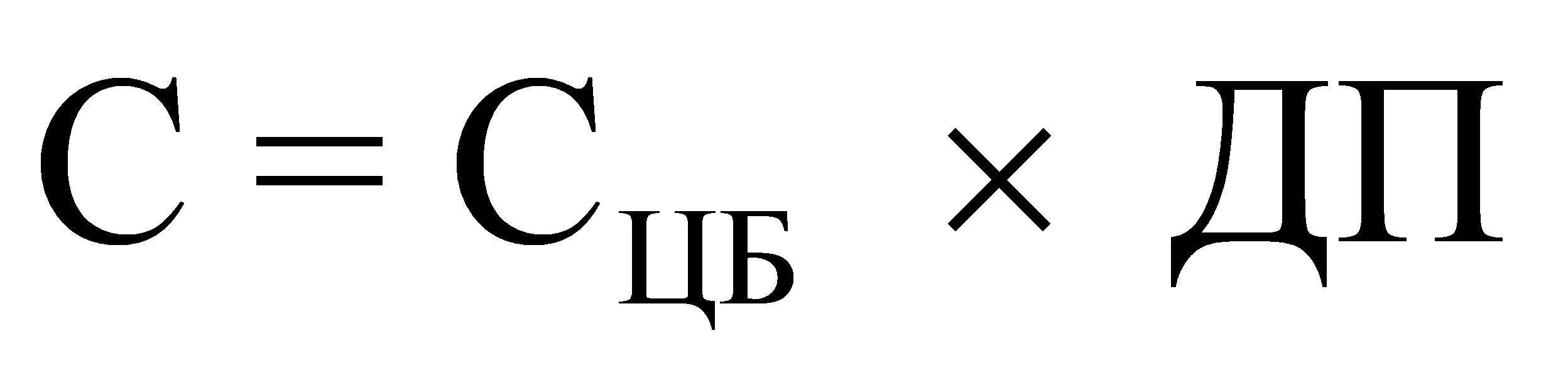  - размер ставки рефинансирования, установленной Центральным банком Российской Федерации на дату уплаты пени, определяемый с учетом коэффициента К; 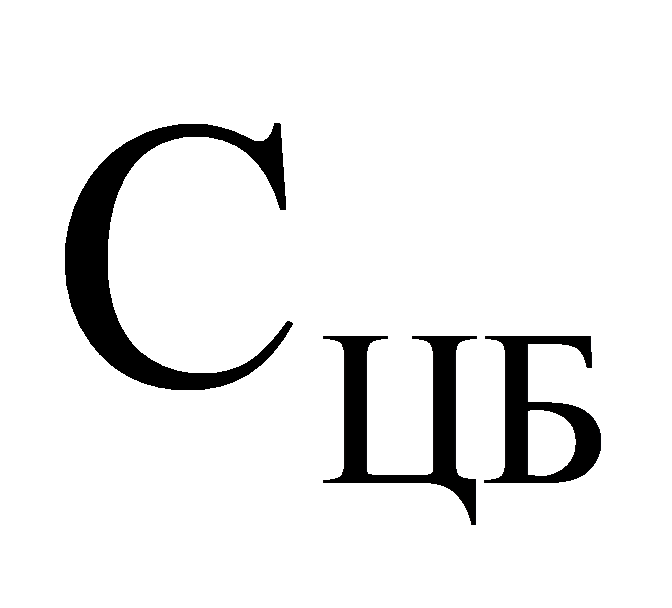 ДП - количество дней просрочки.Коэффициент К определяется по формуле:, где 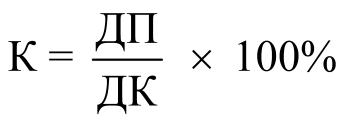 ДП - количество дней просрочки; ДК - срок исполнения обязательства по Контракту (количество дней).При К, равном 0 - 50 процентам, размер ставки определяется за каждый день просрочки и принимается равным 0,01 ставки рефинансирования, установленной Центральным банком Российской Федерации на дату уплаты пени.При К, равном 50 - 100 процентам, размер ставки определяется за каждый день просрочки и принимается равным 0,02 ставки рефинансирования, установленной Центральным банком Российской Федерации на дату уплаты пени.При К, равном 100 процентам и более, размер ставки определяется за каждый день просрочки и принимается равным 0,03 ставки рефинансирования, установленной Центральным банком Российской Федерации на дату уплаты пени.9.5. В случае ненадлежащего исполнения Заказчиком обязательств, предусмотренных Контрактом, за исключением просрочки исполнения обязательств, Подрядчик вправе взыскать с Заказчика штраф в размере:а) 2,5 процента цены Контракта в случае, если цена Контракта не превышает 3 млн. рублей.Штраф составляет _____________ руб. ____ коп.* Размер штрафа включается в Контракт в виде фиксированной суммы,  рассчитанной исходя из цены Контракта на момент заключения Контракта в соответствии с постановлением Правительства Российской Федерации от 25.11.2013 № 1063.9.6. За ненадлежащее исполнение Подрядчиком обязательств, предусмотренных Контрактом, за исключением просрочки исполнения Подрядчиком обязательств  (в том числе за неисполнение обязанности по исполнению гарантийного обязательства), предусмотренных Контрактом, Подрядчик выплачивает Заказчику штраф в размере1:а) 10 процентов цены Контракта в случае, если цена Контракта не превышает 3 млн. рублей.Штраф составляет _____________ руб. ____ коп.* Размер штрафа включается в Контракт в виде фиксированной суммы,  рассчитанной исходя из цены Контракта на момент заключения Контракта в соответствии с постановлением Правительства Российской Федерации от 25.11.2013 № 1063.9.7. Уплата неустойки (пени, штрафа) не освобождает Стороны от исполнения или надлежащего исполнения обязательств, установленных настоящим Контрактом и от возмещения убытков, причиненных не исполнением или ненадлежащим исполнением Сторонами своих обязательств по настоящему Контракту. 9.8. В случае неисполнения (ненадлежащего исполнения) обязательств по настоящему Контракту со стороны Подрядчика, оплата Заказчиком по Контракту будет осуществлена путем выплаты Подрядчику суммы, уменьшенной на сумму неустойки (штрафов, пени), предусмотренной настоящим Контрактом.9.9. Подрядчик несет перед Заказчиком ответственность за последствия неисполнения и (или) ненадлежащего исполнения субподрядчиками своих обязательств.9.10. Стороны освобождаются от уплаты неустойки (штрафа, пени), если докажут, что неисполнение или ненадлежащее исполнение обязательства, предусмотренного Контрактом, произошло вследствие непреодолимой силы или по вине другой стороны.9.11. В случаях и в порядке, которые определены Правительством Российской Федерации, Заказчик предоставляет отсрочку уплаты неустоек (штрафов, пеней) и (или) осуществляет списание начисленных сумм неустоек (штрафов, пеней).10. Обстоятельства непреодолимой силы10.1. При наступлении обстоятельств непреодолимой силы (чрезвычайных, непреодолимых при данных условиях и препятствующих исполнению сторонами обязательств по Контракту) сроки исполнения обязательств отодвигаются соразмерно времени, в течение которого будут иметь место такие обстоятельства.10.2. К обстоятельствам, указанным в пункте 10.1 Контракта, в частности, относятся: стихийные бедствия, национальные и отраслевые забастовки, военные действия, эпидемии, акты органов власти и естественных монополий (в том числе зарубежных) запретительного (ограничительного) характера по ограничению перевозок в определенных направлениях, по ограничению подачи видов энергии, эмбарго на определенные виды продукции, сырья.10.3. Сторона, для которой создалась невозможность исполнения обязательств по Контракту, должна незамедлительно известить другую сторону о наступлении и прекращении обстоятельств, указанных в пункте 10.2 Контракта.10.4. Надлежащим доказательством наличия обстоятельств и их продолжительности будут служить справки, выдаваемые торгово-промышленной палатой или иным компетентным органом, равно как и иное документальное и достаточное подтверждение обстоятельств непреодолимой силы.11. Порядок рассмотрения споров11.1. Споры и разногласия, возникающие при исполнении Контракта, будут решаться сторонами путем переговоров, обмена письмами, обмена телеграммами, факсимильными сообщениями.11.2. В случае не достижения взаимоприемлемого решения стороны вправе передать спорный вопрос на разрешение в Арбитражный суд Удмуртской Республики в соответствии с законодательством Российской Федерации.12. Срок действия и порядок расторжения Контракта12.1. Настоящий Контракт вступает в силу с момента его заключения и действует до 31.12.2016 г., а в части расчетов и выполнения гарантийных обязательств – до исполнения сторонами своих обязательств в полном объеме.  12.2.  Контракт может быть расторгнут по соглашению сторон, по решению суда, в случае одностороннего отказа стороны контракта от исполнения контракта в соответствии с гражданским законодательством и в порядке, предусмотренном Федеральным законом от 05.04.2013 № 44-ФЗ «О контрактной системе в сфере закупок товаров, работ, услуг для обеспечения государственных и муниципальных нужд».12.3. Заказчик вправе принять решение об одностороннем отказе от исполнения Контракта по основаниям, предусмотренным Гражданским кодексом Российской Федерации для одностороннего отказа от исполнения отдельных видов обязательств.12.4. Заказчик обязан принять решение об одностороннем отказе от исполнения настоящего Контракта, если в ходе исполнения настоящего Контракта установлено, что Подрядчик не соответствует установленным документацией о закупке требованиям к участникам закупки или предоставил недостоверную информацию о своем соответствии таким требованиям, что позволило ему стать победителем определения подрядчика.12.5. Прекращение действия настоящего Контракта влечет за собой прекращение обязательств сторон по нему, но не освобождает от ответственности за его нарушения, если таковые имели место до дня расторжения настоящего Контракта.13. Прочие условия13.1.Стороны обязуются соблюдать конфиденциальность в отношении информации, полученной ими друг от друга или ставшей известной им в ходе выполнения работ по настоящему Контракту, не открывать и не разглашать в общем или в частности информацию какой-либо третьей стороне без предварительного письменного согласия другой стороны настоящего Контракта.Настоящее требование не распространяются на случаи раскрытия конфиденциальной информации по запросу уполномоченных организаций в случаях, предусмотренных законодательством Российской Федерации.13.2. Во всем, что не предусмотрено настоящим Контрактом, Стороны руководствуются действующим законодательством Российской Федерации и нормативными правовыми актами Удмуртской Республики.13.3. Спорные вопросы, возникающие в ходе исполнения настоящего Контракта, Стороны разрешают путем переговоров. В случае невозможности разрешения разногласий путем переговоров, споры передаются на разрешение в Арбитражный суд Удмуртской Республики.13.4. Изменение существенных условий Контракта предусмотрено в следующих случаях:  - при снижении цены контракта без изменения предусмотренных контрактом количества товара, объема работы или услуги, качества поставляемого товара, выполняемой работы, оказываемой услуги и иных условий контракта;- если по предложению заказчика увеличиваются предусмотренные контрактом количество товара, объем работы или услуги не более чем на десять процентов или уменьшаются предусмотренные контрактом количество поставляемого товара, объем выполняемой работы или оказываемой услуги не более чем на десять процентов. При этом по соглашению сторон допускается изменение с учетом положений бюджетного законодательства Российской Федерации цены контракта пропорционально дополнительному количеству товара, дополнительному объему работы или услуги исходя из установленной в контракте цены единицы товара, работы или услуги, но не более чем на десять процентов цены контракта. При уменьшении предусмотренных контрактом количества товара, объема работы или услуги стороны контракта обязаны уменьшить цену контракта исходя из цены единицы товара, работы или услуги. Цена единицы дополнительно поставляемого товара или цена единицы товара при уменьшении предусмотренного контрактом количества поставляемого товара должна определяться как частное от деления первоначальной цены контракта на предусмотренное в контракте количество такого товара;- в случаях, предусмотренных пунктом 6 статьи 161 Бюджетного кодекса Российской Федерации, при уменьшении ранее доведенных до муниципального заказчика как получателя бюджетных средств лимитов бюджетных обязательств. При этом муниципальный заказчик в ходе исполнения контракта обеспечивает согласование новых условий контракта, в том числе товара, объема работы или услуги, предусмотренных контрактом при уменьшении цены контракта осуществляется в соответствии с методикой, утвержденной Правительством Российской Федерации. Принятие муниципальным заказчиком решения об изменении контракта в связи с уменьшением лимитов бюджетных обязательств осуществляется исходя из соразмерности изменения цены контракта и количества товара, объема работы или услуги. В случае наступления обстоятельств, которые предусмотрены настоящим пунктом обусловливают невозможность исполнения муниципальным заказчиком бюджетных обязательств, вытекающих из контракта, заказчик исходит из необходимости исполнения в первоочередном порядке обязательств, вытекающих из контракта, предметом которого является поставка товара, необходимого для нормального жизнеобеспечения (в том числе продовольствие, средства для оказания скорой, в том числе скорой специализированной, медицинской помощи в экстренной или неотложной форме, лекарственные средства, топливо), и (или) по которому поставщиком (подрядчиком, исполнителем) обязательства исполнены.Любые изменения и дополнения к настоящему Контракту оформляются дополнительным соглашением Сторон в письменной форме.13.5. К настоящему Контракту прилагаются и являются его неотъемлемой частью:Приложения: Локальный сметный расчет.Ведомость товаров.Календарный график производства работ (при необходимости).14. Адреса и банковские реквизиты сторон:Приложение № 1к муниципальному  контракту № 			от «__» ______________2016 г. Локальный сметный расчёт.Санкт-Петербург    БАРС+ версия  12.095                                                                                                                        Форма 4       Капитальный ремонт здания школы в с. Валамаз Красногорского района Удмуртской Республики (замена оконных, дверных блоков)      -------------------------------------------------------------------------------------------------------------------------                         [наименование стройки ( ремонтируемого объекта)]                             Л О К А Л Ь H Ы Й    С М Е Т Н Ы Й  Р А С Ч Е Т   №                                  (локальная смета)      Капитальный ремонт здания школы в с. Валамаз Красногорского района Удмуртской Республики (замена оконных блоков, дверей)                                                ------------------------------------------------------------------------------------------------------------------------                         (наименование работ и затрат, наименование объекта)        Капитальный ремонт здания школы в с. Валамаз Красногорского района Удмуртской Республики (замена оконных блоков, дверей)                                                                          -----------------------------------------------------------------------------------------------------------------------        Оcнование:        Сметная стоимость: 356.000 тыс.руб                         ----------------------------------------------------------------------------------------        Средства на оплату труда:         27.397 тыс.руб                                ----------------------------------------------------------------------------------       Составлен(а) в текущих (прогнозных) ценах  по состоянию на _______июль_________20__16___г.                                                                                                                         руб. -----------------------------------------------------------------------------------------------------------------------------------     |               |                            |          |Cтоимость единицы  |    Общая стоимость          |   Затраты труда   |     | Шифр и номер  |         Наименование       |Количество|-------------------|-----------------------------|  рабочих, чел.-ч, |  N  | позиции и     |         работ и затрат,    |          |  всего  |Эксплута | Всего   | оплаты  |эксплуа- |    не занятых     |     | норматива     |          единица           |          |         |  ции    |         | труда   | тация   |   обслуживанием   | п.п.|               |          измерения         |          |         | машин   |         |         | машин   |     машин         |     |               |                            |          |         |         |         |         |         |-------------------|     |               |                            |          |-------------------|         |         |---------|обслуживающ. машины|     |               |                            |          |оплаты   | в т.ч.  |         |         | в т.ч.  |-------------------|     |               |                            |          |труда    | оплаты  |         |         | оплаты  |   на    |  всего  |     |               |                            |          |         | труда   |         |         | труда   | единицу |         | -----------------------------------------------------------------------------------------------------------------------------------  1  |       2       |              3             |    4     |    5    |    6    |   7     |    8    |    9    |   10    |    11   | -----------------------------------------------------------------------------------------------------------------------------------                       Демонтажные работы    2 ТЕРр56-09-1     Демонтаж дверных коробок в         0.12   1812.05    269.72       217       185        32    179.30     21.52        (=108)        каменных стенах с отбивкой   100 коро   --------- ---------                     --------- --------- ---------                      штукатурки в откосах                      1542.33     42.27                             5      3.97      0.48    3 ТЕРр56-10-1     Снятие дверных полотен           0.2236    309.15                  69        69               36.28      8.11        (=108)                                     100 м2     ---------                                                                 309.15    4 ТЕР46-04001-04  Разборка кирпичных стен            0.62    200.51    110.40       124        56        68      9.48      5.88        (= 79)                                     1 м3       --------- ---------                     --------- --------- ---------                                                                  90.11     15.31                             9      1.44      0.89                      Козп = 1.1500 Кмаш = 1.2500                       Кзпм = 1.2500 Кт1 = 1.1500                      Кт2 = 1.2500  -----------------------------------------------------------------------------------------------------------------------------------      Итого прямых затрат по разделу в базовых ценах          руб.                      410       310       100                  36                                                                                                      ---------           ---------                                                                                                             14                   1      -накладные расходы                                      руб.                      285      -сметная прибыль                                        руб.                      200      Итого по разделу в базовых ценах                        руб.                      895      ВСЕГО:                                                                            895      Индекс на осн з/п (п.59 прил.10 июнь 2016 г )             14.4200                4470        [2_1_6]      Индекс на  экспл. машин                                    6.6500                 572        [2_1_7]      Индекс на з/п  машинистов                                 14.4200                 202        [2_1_8]      Индекс к стоимости материалов                              3.9800                   0        [2_1_9]      ИТОГО:                                                                           5244      4470       774                                                                                                      ---------                                                                                                            202      Накладные расходы                                         12.2500                3491        [3_2_10]      ИТОГО:                                                                           8735      Сметная прибыль                                           11.5400                2308        [4_3_11]      Итого по разделу :                                                              11043                      Витражи    5 ТЕР10-01047-02  Установка блоков из ПВХ в        0.2236  11095.46    539.48      2481       301       121    143.65     32.12        (= 19)        наружных и внутренних        100 м2     --------- ---------                     --------- --------- ---------                      дверных проемах в каменных                1347.98      9.32                             2      0.65      0.15                      стенах площадью проема                      более 3 м2                        Козп = 1.1500 Кмаш = 1.2500                       Кзпм = 1.2500 Кт1 = 1.1500                      Кт2 = 1.2500                       V = 5.2*2.15*2/100    5 203-0700        Блоки дверные входные             22.36   1444.50               32299                   (= 19)        пластиковые с прстой         м2                            коробкой, двупольная с                      клювовой фурнитурой, с                      двухкамерным стеклопакетом                      (32 мм), площадь более 3.5                      м2 (прим. витражи)          -----------------------------------------------------------------------------------------------------------------------------------      Итого прямых затрат по разделу в базовых ценах          руб.                    34780       301       121     34358        32                                                                                                      ---------           ---------                                                                                                              2      -накладные расходы                                      руб.                      358      -сметная прибыль                                        руб.                      164      Итого по разделу в базовых ценах                        руб.                    35302      ВСЕГО:                                                                          35302      Индекс на осн з/п (п.46 прил.10 июнь 2016 г )             14.4200                4340        [2_1_6]      Индекс на  экспл. машин                                    7.5500                 898        [2_1_7]      Индекс на з/п  машинистов                                 14.4200                  29        [2_1_8]      Индекс к стоимости материалов                              2.3000               79023        [2_1_9]      ИТОГО:                                                                          84290      4340       927     79023                                                                                                      ---------                                                                                                             29      Накладные расходы                                         12.2500                4386        [3_2_10]      ИТОГО:                                                                          88676      Сметная прибыль                                           11.5400                1893        [4_3_11]      Итого по разделу :                                                              90569                      Двери по каталогу "Расстал"    6 ТЕР10-01047-05  Установка блоков из ПВХ в        0.0756   4998.55    576.73       378        81        44    116.14      8.78        (= 19)        наружных и внутренних        100 м2     --------- ---------                     --------- --------- ---------                      дверных проемах в                         1076.49      9.32                             1      0.65      0.05                      перегородках и деревянных                      нерубленных стенах площадью                       проема более 3 м2                         Козп = 1.1500 Кмаш = 1.2500                       Кзпм = 1.2500 Кт1 = 1.1500                      Кт2 = 1.2500                       V = 3.78*2/100    6 203-0683        Блоки дверные входные              7.56   1440.15               10888                   (= 19)        пластиковые с простой        м2                            коробкой, двупольная с                      простой фурнитурой, с                      однокамерным стеклопакетом                      (24мм), площадь от 3-3.5 м2                       V = 7.56    7 101-0961        Закрыватель дверной                3.00    371.26                1114                   (= 19)        гидравлический рычажный в    шт.                           алюминиевом корпусе         8 ТЕР10-01047-01  Установка блоков из ПВХ в        0.0252  19054.39    625.76       480        55        16    231.15      5.82        (= 19)        наружных и внутренних        100 м2     --------- ---------                               --------- ---------                      дверных проемах в каменных                2198.35     18.80                                    1.31      0.03                      стенах площадью проема до 3                       м2                           Козп = 1.1500 Кмаш = 1.2500                       Кзпм = 1.2500 Кт1 = 1.1500                      Кт2 = 1.2500     9 203-4085        Дверь балконная                    2.52   3473.55                8753                   (= 19)        пластиковая, поворотная, с   м2                            двухкамерным стеклопакетом                      (32 мм), площадью более 1,5                       м2 -----------------------------------------------------------------------------------------------------------------------------------      Итого прямых затрат по разделу в базовых ценах          руб.                    21613       136        60     21417        15                                                                                                      ---------           ---------                                                                                                              1      -накладные расходы                                      руб.                      162      -сметная прибыль                                        руб.                       74      Итого по разделу в базовых ценах                        руб.                    21849      ВСЕГО:                                                                          21849      Индекс на осн з/п (п.46 прил.10 июнь 2016 г )             14.4200                1961        [2_1_6]      Индекс на  экспл. машин                                    7.5500                 445        [2_1_7]      Индекс на з/п  машинистов                                 14.4200                  14        [2_1_8]      Индекс к стоимости материалов                              2.3000               49259        [2_1_9]      ИТОГО:                                                                          51679      1961       459     49259                                                                                                      ---------                                                                                                             14      Накладные расходы                                         12.2500                1985        [3_2_10]      ИТОГО:                                                                          53664      Сметная прибыль                                           11.5400                 854        [4_3_11]      Итого по разделу :                                                              54518                      Окна   18 ТЕРр56-01-1     Демонтаж оконных коробок в         0.05   1250.03    121.97        63        57         6    128.73      6.44        (=108)        каменных стенах с отбивкой   100 коро   --------- ---------                     --------- --------- ---------                      штукатурки в откосах                      1128.06     25.47                             1      2.15      0.11   19 ТЕРр56-02-2     Снятие оконных переплетов      0.218369    427.91     31.27        93        86         7     46.11     10.07        (=108)        остекленных                  100 м2     --------- ---------                     --------- --------- ---------                                                                 396.64     13.33                             3      0.93      0.20                      V = (2.05*2.33+2.06*2.33+2.0                      8*1.78+2.08*1.88+0.6*1.4*2+1                      .42*2.09)/100   20 ТЕР10-01034-08  Установка в жилых и            0.201569  12135.38    564.32      2446       324       114    171.53     34.58        (= 19)        общественных зданиях         100 м2     --------- ---------                     --------- --------- ---------                      оконных блоков из ПВХ                     1609.68     11.82                             2      0.83      0.17                      профилей поворотных                      (откидных,                      поворотно-откидных) с                      площадью проема более 2 м2                      трехстворчатых, в том числе                       при наличии створок глухого                       остекления                       Козп = 1.1500 Кмаш = 1.2500                       Кзпм = 1.2500 Кт1 = 1.1500                      Кт2 = 1.2500                       V = (2.05*2.33+2.06*2.33+2.0                      8*1.78+2.08*1.88+1.42*2.09)/                      100   21 203-1028        Блок оконный пластиковый        17.1891   2407.74               41387                   (= 19)        трехстворчатый, с            м2                            поворотной створкой,                      двухкамерным стеклопакетом                      (32 мм), площадью более 3,5                       м2            22 203-1026        Блок оконный пластиковый         2.9678   2783.24                8260                   (= 19)        трехстворчатый, с            м2                            поворотной створкой,                      двухкамерным стеклопакетом                      (32 мм), площадью до 3 м2      23 ТЕР10-01034-02  Установка в жилых и             0.03154  11059.53    543.32       349        47        17    158.04      4.98        (= 19)        общественных зданиях         100 м2     --------- ---------                               --------- ---------                      оконных блоков из ПВХ                     1483.09     11.82                                    0.83      0.03                      профилей глухих с площадью                      проема более 2 м2                         Козп = 1.1500 Кмаш = 1.2500                       Кзпм = 1.2500 Кт1 = 1.1500                      Кт2 = 1.2500    24 203-0975        Блок оконный пластиковый          3.154   2008.56                6335                   (= 19)        двухстворчатый, глухой с     м2                            двухкамерным стеклопакетом                      (32 мм), площадью более 3                      м2        25 ТЕР10-01034-03  Установка в жилых и              0.0168  18942.54    667.20       318        39        11    248.49      4.17        (= 19)        общественных зданиях         100 м2     --------- ---------                     --------- --------- ---------                      оконных блоков из ПВХ                     2331.84     31.52                             1      2.20      0.04                      профилей поворотных                      (откидных,                      поворотно-откидных) с                      площадью проема до 2 м2                      одностворчатых                            Козп = 1.1500 Кмаш = 1.2500                       Кзпм = 1.2500 Кт1 = 1.1500                      Кт2 = 1.2500                       V = 0.84*2/100   26 203-0951        Блок оконный пластиковый           1.68   3788.61                6365                   (= 19)        одностворчатый, с            м2                            поворотной створкой, с                      двухкамерным стеклопакетом                      (32мм), площадью до 1,5 м2                       Козп = 1.1500 Кмаш = 1.2500                       Кзпм = 1.2500 Кт1 = 1.1500                      Кт2 = 1.2500    33 ТЕРр58-20-1     Смена обделок из листовой         0.122   2921.65      6.81       356        46         1     41.41      5.05        (=110)        стали (поясков, сандриков,   100 м      --------- ---------                               --------- ---------                      отливов, карнизов) шириной                 379.06      1.15                                    0.08      0.01                      до 0,4 м     33 101-1875        Сталь листовая оцинкованная   -0.022448  13306.52                -299                   (=110)        толщиной листа 0,7 мм        т          34 101-2411        Водоотлив оконный шириной         12.20     30.00                 366                   (=110)        планки 250 мм из             п.м                           оцинкованной стали с                      полимерным покрытием         35 ТЕР15-01050-04  Облицовка оконных и дверных        0.25  12675.47     54.38      3169       410        14    166.47     41.62        (= 32)        откосов декоративным         100 м2     --------- ---------                               --------- ---------                      бумажно-слоистым пластиком                1640.65      1.15                                    0.08      0.02                      или листами из                      синтетических материалов на                       клее          36 ТЕР10-01035-03  Установка подоконных досок         0.14   6900.59     33.23       966        27         5     21.38      2.99        (= 19)        из ПВХ в каменных стенах     100 п.     --------- ---------                               --------- ---------                      толщиной свыше 0,51 м                      195.71      1.00                                    0.07      0.01   37 101-2912        Доски подоконные ПВХ,             14.00    388.62                5441                   (= 19)        шириной 600 мм               м          38 ТЕРр61-02-1     Ремонт штукатурки                 0.048   3124.02     22.52       150        93         1    203.07      9.75        (=113)        внутренних стен по камню     100 м2     --------- ---------                               --------- ---------                      известковым раствором                     1931.30      9.60                                    0.67      0.03                      площадью отдельных мест до                      1 м2 толщиной слоя до 20 мм  -----------------------------------------------------------------------------------------------------------------------------------      Итого прямых затрат по разделу в базовых ценах          руб.                    75765      1129       176     74460       120                                                                                                      ---------           ---------                                                                                                              7      -накладные расходы                                      руб.                     1182      -сметная прибыль                                        руб.                      599      Итого по разделу в базовых ценах                        руб.                    77546      ВСЕГО:                                                                          77546      Индекс на осн з/п (п.42 прил.10  июнь 2016 г )            14.4200               16280        [2_1_6]      Индекс на  экспл. машин                                    6.0900                1029        [2_1_7]      Индекс на з/п  машинистов                                 14.4200                 101        [2_1_8]      Индекс к стоимости материалов                              1.4600              108712        [2_1_9]      ИТОГО:                                                                         126122     16280      1130    108712                                                                                                      ---------                                                                                                            101      Накладные расходы                                         12.2500               14480        [3_2_10]      ИТОГО:                                                                         140602      Сметная прибыль                                           11.5400                4963        [4_3_11]      Итого по разделу :                                                             145565 ===================================================================================================================================      Итого прямых затрат по смете в базовых ценах            руб.                   132568      1876       457    130235                                                                                                      ---------                                                                                                             24      -накладные расходы                                      руб.                     1987      -сметная прибыль                                        руб.                      868      Итого по смете в базовых ценах                          руб.                   135423      Итого прямых затрат по смете в текущих ценах            руб.                   267335     27051      3290    236994       203                                                                                                      ---------           ---------                                                                                                            346                   1      -накладные расходы                                                              24342      -сметная прибыль                                                                10018      Итого по смете в текущих ценах                          руб.                   301695      ВСЕГО:                                                                         301695      НДС к СМР                                                  0.1800               54305        [8_7_0]      ВСЕГО :                                                                        356000      Всего по смете в базовых ценах:                                                135423      К ОПЛАТЕ СМР : Триста пятьдесят шесть тысяч  руб.    Определитель - (= 19)     Сметная прибыль -0.5400  (5)   Накладные расходы к фонду оплаты труда ( 5) - 1.1800   Коэффициент на основную заработную плату ( 6) - 1.1500   Коэффициент на зарплату машинистов ( 8) - 1.1500   Определитель - (= 32)     Сметная прибыль -0.4700  (5)   Накладные расходы к фонду оплаты труда ( 5) - 1.0500   Коэффициент на основную заработную плату ( 6) - 1.1500   Коэффициент на зарплату машинистов ( 8) - 1.1500   Определитель - (= 79)     Сметная прибыль -0.6000  (5)   Накладные расходы к фонду оплаты труда ( 5) - 1.1000   Коэффициент на основную заработную плату ( 6) - 1.1500   Коэффициент на зарплату машинистов ( 8) - 1.1500   Определитель - (=108)     Сметная прибыль -0.6200  (5)   Накладные расходы к фонду оплаты труда ( 5) - 0.8200   Коэффициент на основную заработную плату ( 6) - 1.1500   Коэффициент на зарплату машинистов ( 8) - 1.1500   Определитель - (=110)     Сметная прибыль -0.6500  (5)   Накладные расходы к фонду оплаты труда ( 5) - 0.8300   Коэффициент на основную заработную плату ( 6) - 1.1500   Коэффициент на зарплату машинистов ( 8) - 1.1500   Определитель - (=113)     Сметная прибыль -0.5000  (5)   Накладные расходы к фонду оплаты труда ( 5) - 0.7900   Коэффициент на основную заработную плату ( 6) - 1.1500   Коэффициент на зарплату машинистов ( 8) - 1.1500                      Cоставил _________                                       Проверил _______________________        Приложение № 2к муниципальному  контракту № 			                                                                                                                                                                  от «__» ______________2016 г.Ведомость товаров  на выполнение работ на объекте: «Капитальный ремонт здания школы в с. Валамаз Красногорского района Удмуртской Республики  (замена оконных блоков, дверей)»Приложение № 3к муниципальному  контракту № 			от «__» ______________2016 г.График производства работна выполнение работ на объекте: Капитальный ремонт здания школы в с. Валамаз Красногорского района Удмуртской Республики (замена оконных блоков, дверей)Итого на общую сумму: ______ руб. (_____________________) рублей ______ копеек.Заместитель главы Администрации по строительству и ЖКХ _______________Т.П.СиговаЗаместитель главы Администрации по финансово-экономическим вопросам_______________Е.А.СтяжкинаВедущий специалист – эксперт  сектора правовой экспертизы и судебного представительства_______________Н.В.УльяноваНачальник отдела бухгалтерского учёта и отчётности_______________Т.Л.Максимова№ п/пНаименование пунктаСодержание1ЗаказчикАдминистрация муниципального образования «Красногорский район»Место нахождения и почтовый адрес: 427650, Удмуртская Республика, Красногорский район, с. Красногорское, ул. Ленина, 64Адрес электронной почты: saa@mo-krasno.ru тел./факс +7 (34164) 2-19-32, 2-17-512Единая информационная система на официальном сайтеwww.zakupki.gov.ru   3Ответственное должностное лицо Заказчика, номер контактного телефонаСалтыков Сергей Вячеславович – начальник отдела строительства и ЖКХ Администрации муниципального образования «Красногорский район». Телефон: +7 (34164) 2-13-214Информация о контрактном управляющемФилиппова Юлия Владимировна - специалист-эксперт отдела планово-экономической работы и имущественных отношений Администрации муниципального образования «Красногорский район» Тел. +7 (34164) 2-19-325Способ определения ПодрядчикаЗапрос котировок6Наименование и описание объекта закупкиВыполнение работ на объекте: «Капитальный ремонт здания школы в с. Валамаз Красногорского района Удмуртской Республики (замена оконных блоков, дверей) в соответствии с Приложением № 3 «Техническое задание».7Идентификационный код закупки (ОКПД)43.32.10.1108КБК526 0702 29900000830 243 8Уникальный реестровый номер заказа в плане-графикеП442016011330002460010000559Сроки выполнения работНачало выполнения работ - с момента заключения муниципального контракта. Окончание - до 31 августа 2016 года.10Срок и условия оплатыУсловия и порядок оплаты  изложены в Приложении № 4 «Проект муниципального контракта»11Источник финансирования заказаБюджет Удмуртской Республики12Место выполнения работУдмуртская Республика, Красногорский район, с. Валамаз, ул. Карла Маркса, д. 813Начальная (максимальная) цена контракта356 000,00 (Триста пятьдесят шесть тысяч) рублей 00 копеек.Цена контракта является твердой и не может изменяться в ходе его исполнения.Цена настоящего Контракта включает в себя  все затраты, связанные с выполнением работ, прибыль, необходимые налоги, платежи и иные расходы Подрядчика, установленные законодательством Российской Федерации.  При заключении контракта с физическим лицом, за исключением индивидуального предпринимателя или иного занимающегося частной практикой лица, сумма, подлежащая уплате физическому лицу, уменьшается на размер налоговых платежей, связанных с оплатой контракта.14Сведения о валюте, используемой для формирования цены контракта и расчетов с ПодрядчикомВалюта, используемая для формирования цены контракта и расчетов с Подрядчиком – рубль. 15Порядок применения официального курса иностранной валюты к рублю РФ, установленного Центральным банком РФ и используемого при оплате контрактаНе применяется, так как оплата по контракту производится в рублях.16Порядок  формирования цены контрактаПрименяемый  метод определения начальной (максимальной) цены контракта – проектно-сметный метод - Приложение № 2 к извещению о проведении запроса котировок «Обоснование начальной (максимальной) цены контракта». 17Преимущества, предоставляемые заказчиком субъектам малого предпринимательства, социально ориентированным некоммерческим организациямНе предоставляются.18Преимущества, предоставляемые заказчиком учреждениям и предприятиям уголовно-исполнительной системы в отношении предлагаемой ими цены контракта в размере до 15%, но не более НМЦ контракта являющимся участникамиНе предоставляются.19Преимущества, предоставляемые заказчиком организациям инвалидов в отношении предлагаемой ими цены контракта в размере до 15%,  но не более НМЦ  контракта являющимся участникамиНе предоставляются.20Ограничение участия в определении поставщика (подрядчика, исполнителя), установленное в соответствии с ФЗ № 44-ФЗ (согласно пункту 4 статьи 42 ФЗ № 44-ФЗ)Не установлено.21Документы, подтверждающие соответствие предлагаемых участником запроса котировок товара, работы или услуги условиям допуска, запретам на допуск, ограничениям допуска в соответствии со статьей 14 ФЗ    № 44-ФЗ, либо заверенные копии данных документовДокументы, подтверждающие соответствие участника запроса котировок  и предлагаемые им услуги условиям, запретам и ограничениям, установленным заказчиком в соответствии со статьей 14 Федерального закона от 05.04.2013 г. № 44-ФЗ, или копии этих документов. Участник закупки должен  предоставить информацию о соответствии  Постановлению Правительства РФ от 29.12.2015 N 1457 «О перечне отдельных видов работ (услуг), выполнение (оказание) которых на территории Российской Федерации организациями, находящимися под юрисдикцией Турецкой Республики, а также организациями, контролируемыми гражданами Турецкой Республики и (или) организациями, находящимися под юрисдикцией Турецкой Республики, запрещено».22Дата  размещения на официальном сайте извещения о проведении запроса котировок02.08.2016 г. 23Дата и время начала подачи заявок на участие в запросе котировок03.08.2016 г. в понедельник 8:00 до 17:00 часов, вторник-пятница  с 8:00 до 16:00 часов (перерыв с 12:00 до 13:00), кроме выходных и праздничных дней (время местное).24Дата и время окончания подачи заявок на участие в запросе котировок12.08.2016 г. в  10-00 ч. время местное.25Место, дата и время вскрытия конвертов с заявками на участие в запросе котировок и открытия доступа к поданным в форме электронных документов заявкам на участие в запросе котировокУдмуртская Республика, Красногорский район, с. Красногорское, ул. Ленина, д. 64 каб. № 19 в здании Администрации муниципального образования «Красногорский район» 12.08.2016 г. в 10-00 ч. (время местное).26Место (адрес) подачи заявокПрием заявок на участие в запросе котировок в письменной форме осуществляется по адресу: Удмуртская Республика, Красногорский район, с. Красногорское, ул. Ленина, д. 64 каб. № 19, в понедельник с 8:00 до 17:00 часов, вторник-пятница  с 8:00 до 16:00 часов (перерыв с 12:00 до 13:00), кроме выходных и праздничных дней.Заявки на участие в запросе котировок, поданные после окончания срока подачи заявок, не рассматриваются и в день их поступления возвращаются лицам, подавшим такие заявки. Любой участник закупки вправе подать только одну заявку на участие в запросе котировок. В случае, если заказчиком были внесены изменения в извещение о проведении запроса котировок, участник закупки вправе изменить или отозвать свою заявку на участие в запросе котировок до истечения срока подачи заявок на участие в запросе котировок.Участникам запроса котировок, подавшим заявки на участие в запросе котировок, или представителям этих участников предоставляется возможность присутствовать при вскрытии конвертов с такими заявками.27Порядок подачи котировочных заявокЗаявка на участие в запросе котировок  подается в письменной форме в запечатанном конверте, не позволяющем просматривать содержание такой заявки до вскрытия конверта. Подача заявок на участие в запросе котировок в форме электронного документа не осуществляется.28Форма заявки на участие в запросе котировокПо форме приведенной в Приложении №1 документации о проведении запроса котировок «Форма заявки на участие в запросе котировок». 29Размер обеспечения исполнения контракта. Информация о банковском сопровождении контракта.Не предусмотрено. Банковское сопровождение не осуществляется.30Требования к участникам закупки- соответствие требованиям, установленным в соответствии с законодательством Российской Федерации к лицам, осуществляющим поставку товара, выполнение работ, оказание услуг, являющихся объектом закупки; (участник закупки не может являться организацией, находящейся под юрисдикцией Турецкой Республики, а также организацией, контролируемой гражданами Турецкой Республики и (или) организацией, находящимися под юрисдикцией Турецкой Республики (Постановление Правительства РФ от 29.12.2015 N 1457);- непроведение ликвидации участника закупки - юридического лица и отсутствие решения арбитражного суда о признании участника закупки - юридического лица или индивидуального предпринимателя несостоятельным (банкротом) и об открытии конкурсного производства;- неприостановление деятельности участника закупки в порядке, установленном Кодексом Российской Федерации об административных правонарушениях, на дату подачи заявки на участие в закупке;- отсутствие у участника закупки недоимки по налогам, сборам, задолженности по иным обязательным платежам в бюджеты бюджетной системы Российской Федерации (за исключением сумм, на которые предоставлены отсрочка, рассрочка, инвестиционный налоговый кредит в соответствии с законодательством Российской Федерации о налогах и сборах, которые реструктурированы в соответствии с законодательством Российской Федерации, по которым имеется вступившее в законную силу решение суда о признании обязанности заявителя по уплате этих сумм исполненной или которые признаны безнадежными к взысканию в соответствии с законодательством Российской Федерации о налогах и сборах) за прошедший календарный год, размер которых превышает двадцать пять процентов балансовой стоимости активов участника закупки, по данным бухгалтерской отчетности за последний отчетный период. Участник закупки считается соответствующим установленному требованию в случае, если им в установленном порядке подано заявление об обжаловании указанных недоимки, задолженности и решение по такому заявлению на дату рассмотрения заявки на участие в определении поставщика (подрядчика, исполнителя) не принято;- отсутствие у участника закупки - физического лица либо у руководителя, членов коллегиального исполнительного органа или главного бухгалтера юридического лица - участника закупки судимости за преступления в сфере экономики (за исключением лиц, у которых такая судимость погашена или снята), а также неприменение в отношении указанных физических лиц наказания в виде лишения права занимать определенные должности или заниматься определенной деятельностью, которые связаны с поставкой товара, выполнением работ, оказанием услуг, являющихся объектом осуществляемой закупки, и административного наказания в виде дисквалификации;- отсутствие между участником закупки и заказчиком конфликта интересов, под которым понимаются случаи, при которых руководитель заказчика, член комиссии по осуществлению закупок, руководитель контрактной службы заказчика, контрактный управляющий состоят в браке с физическими лицами, являющимися выгодоприобретателями, единоличным исполнительным органом хозяйственного общества (директором, генеральным директором, управляющим, президентом и другими), членами коллегиального исполнительного органа хозяйственного общества, руководителем (директором, генеральным директором) учреждения или унитарного предприятия либо иными органами управления юридических лиц - участников закупки, с физическими лицами, в том числе зарегистрированными в качестве индивидуального предпринимателя, - участниками закупки либо являются близкими родственниками (родственниками по прямой восходящей и нисходящей линии (родителями и детьми, дедушкой, бабушкой и внуками), полнородными и неполнородными (имеющими общих отца или мать) братьями и сестрами), усыновителями или усыновленными указанных физических лиц. Под выгодоприобретателями для целей настоящей статьи понимаются физические лица, владеющие напрямую или косвенно (через юридическое лицо или через несколько юридических лиц) более чем десятью процентами голосующих акций хозяйственного общества либо долей, превышающей десять процентов в уставном капитале хозяйственного общества;- участник закупки не является офшорной компанией.31Срок, в течение которого победитель запроса котировок или иной участник запроса котировок, с которым заключается контракт при уклонении победителя запроса котировок от заключения контракта, должен подписать контрактКонтракт может быть заключен не ранее чем через семь дней с даты размещения в единой информационной системе протокола рассмотрения и оценки заявок на участие в запросе котировок и не позднее чем через двадцать дней с даты подписания указанного протокола.Контракт заключается на условиях, предусмотренных извещением о проведении запроса котировок, по цене, предложенной в заявке на участие в запросе котировок победителя запроса котировок или в заявке на участие в запросе котировок участника запроса котировок, с которым заключается контракт, в случае уклонения такого победителя от заключения контракта.31Ответственный за заключение контрактаГагарина Анастасия Андреевна – специалист - эксперт отдела планово-экономической работы и имущественных отношений Администрации муниципального образования «Красногорский район».32Условия признания победителя запроса котировок или иного участника запроса котировок, уклонившимися от заключения контрактаВ случае, если победитель запроса котировок не представил заказчику подписанный контракт и выписку из единого государственного реестра юридических лиц или засвидетельствованную в нотариальном порядке копию такой выписки (для юридического лица), которые получены не ранее чем за шесть месяцев до даты размещения в единой информационной системе извещения о проведении запроса котировок, надлежащим образом заверенный перевод на русский язык документов о государственной регистрации юридического лица в соответствии с законодательством соответствующего государства (для иностранного лица) в срок, указанный в извещении о проведении запроса котировок, такой победитель признается уклонившимся от заключения контракта.33Изменение условий контракта.1. Изменение существенных условий контракта при его исполнении не допускается, за исключением их изменения по соглашению сторон в следующих случаях:- при снижении цены контракта без изменения предусмотренных контрактом количества товара, объема работы или услуги, качества поставляемого товара, выполняемой работы, оказываемой услуги и иных условий контракта;- если по предложению заказчика увеличиваются предусмотренные контрактом количество товара, объем работы или услуги не более чем на десять процентов или уменьшаются предусмотренные контрактом количество поставляемого товара, объем выполняемой работы или оказываемой услуги не более чем на десять процентов. При этом по соглашению сторон допускается изменение с учетом положений бюджетного законодательства Российской Федерации цены контракта пропорционально дополнительному количеству товара, дополнительному объему работы или услуги исходя из установленной в контракте цены единицы товара, работы или услуги, но не более чем на десять процентов цены контракта. При уменьшении предусмотренных контрактом количества товара, объема работы или услуги стороны контракта обязаны уменьшить цену контракта исходя из цены единицы товара, работы или услуги. Цена единицы дополнительно поставляемого товара или цена единицы товара при уменьшении предусмотренного контрактом количества поставляемого товара должна определяться как частное от деления первоначальной цены контракта на предусмотренное в контракте количество такого товара;- в случаях, предусмотренных пунктом 6 статьи 161 Бюджетного кодекса Российской Федерации, при уменьшении ранее доведенных до муниципального заказчика как получателя бюджетных средств лимитов бюджетных обязательств. При этом муниципальный заказчик в ходе исполнения контракта обеспечивает согласование новых условий контракта, в том числе товара, объема работы или услуги, предусмотренных контрактом при уменьшении цены контракта осуществляется в соответствии с методикой, утвержденной Правительством Российской Федерации. Принятие муниципальным заказчиком решения об изменении контракта в связи с уменьшением лимитов бюджетных обязательств осуществляется исходя из соразмерности изменения цены контракта и количества товара, объема работы или услуги. В случае наступления обстоятельств, которые предусмотрены настоящим пунктом обусловливают невозможность исполнения муниципальным заказчиком бюджетных обязательств, вытекающих из контракта, заказчик исходит из необходимости исполнения в первоочередном порядке обязательств, вытекающих из контракта, предметом которого является поставка товара, необходимого для нормального жизнеобеспечения (в том числе продовольствие, средства для оказания скорой, в том числе скорой специализированной, медицинской помощи в экстренной или неотложной форме, лекарственные средства, топливо), и (или) по которому поставщиком (подрядчиком, исполнителем) обязательства исполнены.2. При исполнении контракта не допускается перемена поставщика (подрядчика, исполнителя), за исключением случая, если новый поставщик (подрядчик, исполнитель) является правопреемником поставщика (подрядчика, исполнителя) по такому контракту вследствие реорганизации юридического лица в форме преобразования, слияния или присоединения.3. В случае перемены заказчика права и обязанности заказчика, предусмотренные контрактом, переходят к новому заказчику.4. При исполнении контракта по согласованию заказчика с поставщиком (подрядчиком, исполнителем) допускается поставка товара, выполнение работы или оказание услуги, качество, технические и функциональные характеристики (потребительские свойства) которых являются улучшенными по сравнению с качеством и соответствующими техническими и функциональными характеристиками, указанными в контракте. В этом случае соответствующие изменения должны быть внесены заказчиком в реестр контрактов, заключенных заказчиком.34Информация о возможности одностороннего отказа от исполнения контрактаРасторжение контракта допускается по соглашению сторон, по решению суда, в случае одностороннего отказа стороны контракта от исполнения контракта в соответствии с гражданским законодательством.Заказчик вправе принять решение об одностороннем отказе от исполнения контракта по основаниям, предусмотренным Гражданским кодексом Российской Федерации для одностороннего отказа от исполнения отдельных видов обязательств, при условии, если это было предусмотрено контрактом.Заказчик вправе провести экспертизу поставленного товара с привлечением экспертов, экспертных организаций до принятия решения об одностороннем отказе от исполнения контракта в соответствии с частью 8 Федерального закона  от 05.04.2013 г. №44-ФЗ «О контрактной системе в сфере закупок товаров, работ, услуг для обеспечения государственных и муниципальных нужд».Если заказчиком проведена экспертиза поставленного товара с привлечением экспертов, экспертных организаций, решение об одностороннем отказе от исполнения контракта может быть принято заказчиком только при условии, что по результатам экспертизы поставленного товара в заключение эксперта, экспертной организации будут подтверждены нарушения условий контракта, послужившие основанием для одностороннего отказа заказчика от исполнения контракта.Решение заказчика об одностороннем отказе от исполнения контракта не позднее чем в течение трех рабочих дней с даты принятия указанного решения, размещается на официальном сайте и направляется Поставщику (подрядчику, исполнителю) по почте заказным письмом с уведомлением о вручении по адресу Поставщика (подрядчика, исполнителя), указанному в контракте, а также телеграммой, либо посредством факсимильной связи, либо по адресу электронной почты, либо с использованием иных средств связи и доставки, обеспечивающих фиксирование такого уведомления и получение заказчиком подтверждения о его вручении Поставщику (подрядчику, исполнителю). Выполнение заказчиком требований настоящей части считается надлежащим уведомлением Поставщика (подрядчика, исполнителя) об одностороннем отказе от исполнения контракта. Датой такого надлежащего уведомления признается дата получения заказчиком подтверждения о вручении поставщику (подрядчику, исполнителю) указанного уведомления либо дата получения заказчиком информации об отсутствии поставщика (подрядчика, исполнителя) по его адресу, указанному в контракте. При невозможности получения указанных подтверждения либо информации датой такого надлежащего уведомления признается дата по истечении тридцати дней с даты размещения решения заказчика об одностороннем отказе от исполнения контракта на официальном сайте.Решение заказчика об одностороннем отказе от исполнения контракта вступает в силу, и контракт считается расторгнутым через десять дней с даты надлежащего уведомления заказчиком Поставщика (подрядчика, исполнителя) об одностороннем отказе от исполнения контракта.Заказчик обязан отменить не вступившее в силу решение об одностороннем отказе от исполнения контракта, если в течение десятидневного срока с даты надлежащего уведомления Поставщика (подрядчика, исполнителя) о принятом решении об одностороннем отказе от исполнения контракта устранено нарушение условий контракта, послужившее основанием для принятия указанного решения, а также заказчику компенсированы затраты на проведение экспертизы. Данное правило не применяется в случае повторного нарушения поставщиком (подрядчиком, исполнителем) условий контракта, которые в соответствии с гражданским законодательством являются основанием для одностороннего отказа заказчика от исполнения контракта.Заказчик обязан принять решение об одностороннем отказе от исполнения контракта, если в ходе исполнения контракта установлено, что Поставщик (подрядчик, исполнитель) не соответствует установленным извещением о проведении запроса котировок требованиям к участникам закупки или предоставил недостоверную информацию о своём соответствии таким требованиям, что позволило ему стать победителем.Информация о Поставщике (подрядчике, исполнителе), с которым контракт был расторгнут в связи с односторонним отказом заказчика от исполнения контракта, включается в установленным Федеральным законом №44-ФЗ порядке в реестр недобросовестных поставщиков (подрядчиков, исполнителей).В случае расторжения контракта в связи с односторонним отказом заказчика от исполнения контракта заказчик вправе осуществить закупку товара, работы, услуги, поставка, выполнение, оказание которых являлись предметом расторгнутого контракта, в соответствии с положениями пункта 6 части 2 статьи 83 Федерального закона №44-ФЗ.Если до расторжения контракта поставщик (подрядчик, исполнитель) частично исполнил обязательства, предусмотренные контрактом, при заключении нового контракта количество поставляемого товара, объем выполняемой работы или оказываемой услуги должны быть уменьшены с учетом количества поставленного товара, объема выполненной работы или оказанной услуги по расторгнутому контракту. При этом цена контракта, должна быть уменьшена пропорционально количеству поставленного товара, объему выполненной работы или оказанной услуги.Поставщик (подрядчик, исполнитель) вправе принять решение об одностороннем отказе от исполнения контракта по основаниям, предусмотренным Гражданским кодексом Российской Федерации для одностороннего отказа от исполнения отдельных видов обязательств. Решение Поставщика (подрядчика, исполнителя) об одностороннем отказе от исполнения контракта не позднее чем в течение трех рабочих дней с даты принятия такого решения, направляется заказчику по почте заказным письмом с уведомлением о вручении по адресу заказчика, указанному в контракте, а также телеграммой, либо посредством факсимильной связи, либо по адресу электронной почты, либо с использованием иных средств связи и доставки, обеспечивающих фиксирование такого уведомления и получение поставщиком (подрядчиком, исполнителем) подтверждения о его вручении заказчику. Выполнение поставщиком (подрядчиком, исполнителем) требований настоящей части считается надлежащим уведомлением заказчика об одностороннем отказе от исполнения контракта. Датой такого надлежащего уведомления признается дата получения поставщиком (подрядчиком, исполнителем)  подтверждения о вручении заказчику указанного уведомления. Решение поставщика (подрядчика, исполнителя) об одностороннем отказе от исполнения контракта вступает в силу и контракт считается расторгнутым через десять дней с даты надлежащего уведомления поставщиком (подрядчиком, исполнителем) заказчика об одностороннем отказе от исполнения контракта.Поставщик (подрядчик, исполнитель) обязан отменить не вступившее в силу решение об одностороннем отказе от исполнения контракта, если в течение десятидневного срока с даты надлежащего уведомления заказчика о принятом решении об одностороннем отказе от исполнения контракта устранены нарушения условий контракта, послужившие основанием для принятия указанного решения.При расторжении контракта в связи с односторонним отказом стороны контракта от исполнения контракта другая сторона контракта вправе потребовать возмещения только фактически понесенного ущерба, непосредственно обусловленного обстоятельствами, являющимися основанием для принятия решения об одностороннем отказе от исполнения контракта.В случае расторжения контракта в связи с односторонним отказом поставщика (подрядчика, исполнителя) от исполнения контракта заказчик осуществляет закупку товара, работы, услуги, поставка, выполнение, оказание которых являлись предметом расторгнутого контракта, в соответствии с положениями Федерального закона №44-ФЗ.Информация об изменении контракта или о расторжении контракта, за исключением сведений, составляющих государственную тайну, размещается заказчиком в единой информационной системе в течение одного рабочего дня, следующего за датой изменения контракта или расторжения контракта.35Применение национального режима при осуществлении закупок1. При осуществлении заказчиками закупок к товарам, происходящим из иностранного государства или группы иностранных государств, работам, услугам, соответственно выполняемым, оказываемым иностранными лицами, применяется национальный режим на равных условиях с товарами российского происхождения, работами, услугами, соответственно выполняемыми, оказываемыми российскими лицами, в случаях и на условиях, которые предусмотрены международными договорами Российской Федерации.2. В целях защиты основ конституционного строя, обеспечения обороны страны и безопасности государства, защиты внутреннего рынка Российской Федерации, развития национальной экономики, поддержки российских товаропроизводителей Правительством Российской Федерации установлен запрет на допуск товаров, происходящих из иностранных государств, работ, услуг, соответственно выполняемых, оказываемых иностранными лицами, и ограничения допуска указанных товаров, работ, услуг для целей осуществления закупок. Определение страны происхождения указанных товаров осуществляется в соответствии с законодательством Российской Федерации.3. Федеральный орган исполнительной власти по регулированию контрактной системы в сфере закупок по поручению Правительства Российской Федерации устанавливает условия допуска для целей осуществления закупок товаров, происходящих из иностранного государства или группы иностранных государств, работ, услуг, соответственно выполняемых, оказываемых иностранными лицами, за исключением товаров, работ, услуг, в отношении которых Правительством Российской Федерации установлены запрет, ограничения в соответствии с пунктом 2 настоящего раздела.4. Нормативные правовые акты, устанавливающие в соответствии с пунктами 2 и 3 настоящего раздела, запрет на допуск товаров, происходящих из иностранного государства или группы иностранных государств, работ, услуг, соответственно выполняемых, оказываемых иностранными лицами, условия, ограничения допуска указанных товаров, работ, услуг, подлежат обязательному опубликованию в порядке, установленном для официального опубликования нормативных правовых актов Правительства Российской Федерации или нормативных правовых актов федеральных органов исполнительной власти, и в течение трех рабочих дней с даты опубликования подлежат размещению в единой информационной системе.5. В соответствии с Постановлением Правительства РФ от 29.12.2015 N 1457 «О перечне отдельных видов работ (услуг), выполнение (оказание) которых на территории Российской Федерации организациями, находящимися под юрисдикцией Турецкой Республики, а также организациями, контролируемыми гражданами Турецкой Республики и (или) организациями, находящимися под юрисдикцией Турецкой Республики, запрещено» - установлен запрет на выполнение работ, оказание услуг для обеспечения муниципальных нужд для юридических лиц из Турецкой Республики: 1. для организаций, находящихся под юрисдикцией Турецкой Республики; 2. для организаций, контролируемых гражданами Турецкой Республики; 3. для организаций, контролируемых организациями, находящимися под юрисдикцией Турецкой Республики.№ п/пНаименованиеХарактеристика товараНаименование страны происхождения Товара1№п/пНаименование работыЕд. измеренияОбъем1.Демонтаж дверных коробок шт12,02.Разборка кирпичных стенм3 0,623.Установка глухих блоков из ПВХ в каменных стенах площадью проема более 3 м2м222,364Установка дверных блоков из ПВХ в наружных дверных проемах с площадью более 3 м2 м27,565Установка дверных блоков из ПВХ в наружных дверных проемах с площадью до 3 м2 м22,526Демонтаж оконных блоковшт5,07Установка оконных блоков с площадью проема более 3,5 м2м217,18918Установка оконных блоков с площадью проема до 3,0 м2м22,96789Установка оконных блоков с площадью проема более 3,0 м2м23,15410Установка оконных блоков с площадью проема до 2,0 м2м21,6811Устройство водоотливовп.м.12,212Облицовка откосов сендвич-панелямим225,013Устройство подоконной доски из ПВХ шириной 600 ммп.м.14,014.Ремонт штукатурки внутренних стен по камню известковым раствором м24,8НаименованиеХарактеристикиСоответствиестандартамОконный профильТрехкамерный  4-10-4-10-4 поливинилхлоридный  оконный профиль. Цвет белый, поверхность качественная, гладкая. Теплоизоляция -  °С/Вт, звукоизоляция - 4 класс по Европейским стандартам VDI 2719, группа горючести Г3, группа воспламеняемости В2. Ширина камеры армирования . Системная глубина – . Профиль имеет предкамеры, расположенные снаружи и внутри, что обеспечивает оптимальную теплозащиту. Профиль экологически чист.ГОСТ 30673-99; ГОСТ 30674-99; ГОСТ 23166-99; СНиП 23-03-2003; СанПин 2.1.2.729-99; ISO 9001ФурнитураИзделия должны выдерживать крутящий момент Мкр = 25 Н: м, приложенный к ручке (положение «закрыто») в сторону ее закрывания в течение не менее 1 мин.Крутящий момент обеспечивается приложением статической нагрузки Р = 50 Н на расстоянии 500 мм от оси ручкиУсилие, прикладываемое к ручке поворотного устройства, необходимое для открывания и закрывания створки (полотна), не должно превышать 50 (75) Н.Усилие, прикладываемое к ручке поворотно-откидного устройства, необходимое для откидывания и закрывания створки (полотна), не должно превышать 100 Н.Максимальный крутящий момент, прикладываемый к ручке, необходимый для перемещения тяг с запирающими элементами при запирании и отпирании окна, т.е. при изменении положения ручки из положения «открыто» в положение «закрыто» и наоборот, не должен превышать 10 Н • м.Толщина защитно-декоративных покрытий должна быть не менее 15 мкм, защитных - не менее 9 мкм.Покрытия должны быть коррозионно-стойкими. После испытаний в течение 240 ч в соляном тумане на поверхности не должна появляться красная ржавчина.Крепление элементов изделий к створкам (полотнам) и коробкам должно производиться винтами, самонарезающими шурупами (винтами), имеющими антикоррозионное покрытие.ГОСТ 30777-2001; ГОСТ 538-2001УплотнительДвухконтурный уплотнитель из эластомерных материалов. 2 контура уплотнения предотвращают потери тепла, задерживают пыль и влагу. Уплотнитель должен быть на срезе монолитным, однотонным, без посторонних включений и пустот в массе материала. На поверхности уплотнителей не допускаются возвышения (выпуклости), углубления, различные включения и пузыри линейными размерами более 1 мм и общим количеством более 3 шт. на 1 м длины уплотнителя. Изменение линейных размеров уплотнителей после теплового воздействия не должно быть более 3 %.Водопоглощение уплотнителей по массе не должно превышать 1 %.Уплотнители должны быть стойкими к длительному атмосферному воздействию (включая воздействие слабых кислых, щелочных и солевых сред) и воздействию отрицательных температур.Уплотнители, применяемые в притворах оконных и дверных блоков, должны быть устойчивы к многократному и длительному статическому сжатию.Долговечность уплотнителей - не менее 10 условных лет эксплуатации.На поверхности уплотнителей через каждые 1-3 м длины рекомендуется нанесение товарного знака предприятия-изготовителя и вида уплотнителя (требование вводится как обязательное с 01.01.2004 г.).ГОСТ 30778-2001СтеклопакетСтеклопакет 2-х камерный клееный для остекления оконных блоков. Имеет ровные кромки и целые углы, герметичен. Общая глубина герметизирующего слоя - не менее 4 мм.Коэффициент направленного пропускания света - не менее 72 %Содержание газа в межстекольном объеме – не менее 90% по объемуТочка росы внутри стеклопакета – не выше 45°СЗвукоизолирующая способность – не менее 34 дБЭффективность влагопоглотителя – не менее 35°ССопротивление теплопередаче – не менее 0,47 м2 °С/ВтГОСТ 24866-99Откосы Панели стеновые пластиковые трехслойные с утеплителем (толщина ) белого цвета для изготовления откосов.Сендвич панель из поливинилхлорида.В качестве утеплителя используются тепло- и звукоизоляционные материалы из стекловолокна.Плотность 1350-1450 кг/м3; прочность при растяжении более 60 Мпа; прочность при изгибе- более 80 Мпа;Обладает стойкостью к загрязнению, царапанью, огнестойкостьюISO 9001ПодоконникПластиковый подоконник белых тонов.Доски подоконные ПВХ шириной 600 мм.Толщина – 20 мм.Высота лицевой части – 40 мм.Абсолютная деформация при вдавливании-0,19 мм.Прочность при изгибе – 21,0 Мпа.Профили должны быть стойкими к слабоагрессивному кислотному, соляному и щелочному воздействию.На торцах пластиковых подоконных досок должны быть установлены соответствующие декоративные заглушкиISO 9001Декоративный уголокПластиковый уголок белого цвета (30 х ) для отделки откосов.ISO 9001ОтливыОцинкованная сталь с толщиной не менее 0,7 мм. с защитным антикоррозийным покрытием из полиэстера.Ширина отливов не менее 200 мм.ISO 9001Блоки дверные из ПВХ  профилейИзделия должны соответствовать требованиям ГОСТ 30970-2002 и изготавливаться по конструкторской и технологической документации, утвержденной в установленном порядке.Полотна дверных блоков должны иметь рамочную конструкцию, сваренную из ПВХ профилей, усиленных стальными вкладышами. Угловые соединения рамки полотен дополнительно укрепляют угловыми усилителями. Для изготовления дверных блоков применяют поливинилхлоридные профили с толщиной стенок класса А по ГОСТ 30673-99Конструкции наружных изделий должны включать в себя систему функциональных отверстий для осушения полости между кромками стеклопакета (филенки) и фальцами профилей и отвода воды. Отверстия не должны проходить через стенки основных камер профилей и иметь заусенцевПредельные отклонения номинальных размеров элементов изделий, зазоров и под наплавом, размеров расположения дверных приборов и петель не должны превышать значений, установленных в таблице 1.Таблица 1                                                                      в миллиметрахРазность длин диагоналей прямоугольных полотен площадью 1,5 м2 и менее не должна превышать 2,0 мм, площадью свыше 1,5 м2 - 3,0 мм.В случае, если обработка сварного шва предусматривает выборку канавки, размер канавки на лицевых поверхностях не должен превышать 6 мм по ширине, глубина канавки должна быть в пределах (0,3-1,0) мм, а величина среза наружного угла сварного шва не должна превышать 4 мм по сварному шву.Провисание полотен в собранном изделии для конструкции дверных блоков с порогом не должно превышать 1,5 мм на 1 м ширины.Отклонение номинального размера расстояния между наплавами смежных закрытых полотен (полотен и фрамуг) не должно превышать 1,0 мм на 1 м длины притвора.Отклонения от прямолинейности кромок деталей рамочных элементов не должны превышать 1,0 мм на 1 м длины.Усилие, прикладываемое к дверному полотну при закрывании до требуемого сжатия уплотняющих прокладок, не должно превышать 120 Н, усилие, требуемое для открывания дверного полотна, не должно превышать 75 Н (эргономические требования).Внешний вид изделий: цвет, глянец, допустимые дефекты поверхности ПВХ профилей (риски, царапины, усадочные раковины и др.) должен соответствовать образцам-эталонам, утвержденным руководителем предприятия-изготовителя.Разность цвета, глянца и дефекты поверхности, различимые невооруженным глазом с расстояния (0,6-0,8) м при освещении не менее 300 лк, не допускаются.Сварные швы не должны иметь поджогов, непроваренных участков, трещин. Изменение цвета ПВХ профилей в местах сварных швов после их зачистки не допускается.Каждое изделие маркируют на нелицевой стороне водостойким маркером или этикеткой с указанием наименования предприятия-изготовителя, марки изделия, даты его изготовления и (или) номера заказа, знака (штампа), подтверждающего приемку изделия техническим контролем. По согласованию изготовителя с потребителем допускается наносить маркировку изделия на защитную пленку. Входящие в состав изделия главные профили, дверные приборы, замочные изделия и стеклопакеты должны быть маркированы в соответствии с НД на эту продукцПоливинилхлоридные профили изготавливают из жесткого непластифицированного, модифицированного на высокую ударную вязкость и стойкость к климатическим воздействиям поливинилхлорида в соответствии с требованиями ГОСТ 30673.Наружные изделия рекомендуется изготавливать из ПВХ профилей белого цвета, окрашенных в массеОсновные эксплуатационные характеристики глухих наружных и входных в квартиру дверных блоков приведены в таблице 2.Таблица 2ГОСТ 30970-2002с. Красногорское                                                                                                                                    «___» _____________ 2016 г.Заказчик:Подрядчик:Администрация муниципального образования «Красногорский район»ИНН 1815001093, КПП 183701001                          Адрес:427650, УР, с. Красногорское, ул. Ленина, 64                                     Тел.\факс 8 (34164) 2-16-00, 2-17-51 УФК по Удмуртской Республике (ОФК 15,УФ Администрации Красногорского  района л/с 02133025810, Администрация муниципального образования «Красногорский район» л/с 03526140001)р/с 40204810500000000016ОТДЕЛЕНИЕ – НБ УДМУРТСКАЯ РЕСПУБЛИКА Г. ИЖЕВСК БИК 049401001Адрес эл. почты: krasno2@udm.netГлава Администрации __________________И.Б.Прокашев                                                                             м.п.№ п/пНаименованиеХарактеристика товараНаименование страны происхождения Товара1Заказчик:Подрядчик:Администрация муниципального образования «Красногорский район»Глава Администрации __________________И.Б.Прокашев                                                                      м.п.Наименование работ Объем работ Объем работ Объем работ Затраты труда, чел.-дн. Затраты труда, чел.-дн. Состав исполнителей Состав исполнителей Сменность работ Строительные машины Строительные машины График работ (дни, надели, месяцы) График работ (дни, надели, месяцы) Наименование работ Ед. измерения количество стоимость тыс. руб. на единицу измерения всего бригады, звенья, профессии количество, чел. количество смен наименование количество, маш.см График работ (дни, надели, месяцы) График работ (дни, надели, месяцы) Наименование работ Ед. измерения количество стоимость тыс. руб. на единицу измерения всего бригады, звенья, профессии количество, чел. количество смен наименование количество, маш.см 1 2 и т.д. 1 2 3 4 5 6 7 8 9 10 11 12 13 Заказчик:Подрядчик:Администрация муниципального образования «Красногорский район»Глава Администрации __________________И.Б.Прокашев                                                                                м.п.